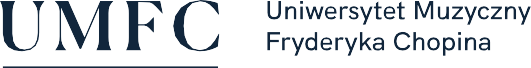 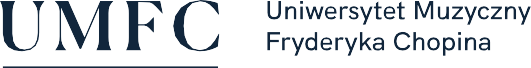 SPOSOBY REALIZACJI I WERYFIKACJI EFEKTÓW UCZENIA SIĘ ZOSTAŁY DOSTOSOWANE DO SYTACJI EPIDEMIOLOGICZNEJ WEWNĘTRZNYMI AKTAMI PRAWNYMI UCZELNINazwa przedmiotu:Język angielski   Nazwa przedmiotu:Język angielski   Nazwa przedmiotu:Język angielski   Nazwa przedmiotu:Język angielski   Nazwa przedmiotu:Język angielski   Nazwa przedmiotu:Język angielski   Nazwa przedmiotu:Język angielski   Nazwa przedmiotu:Język angielski   Nazwa przedmiotu:Język angielski   Nazwa przedmiotu:Język angielski   Nazwa przedmiotu:Język angielski   Nazwa przedmiotu:Język angielski   Nazwa przedmiotu:Język angielski   Nazwa przedmiotu:Język angielski   Nazwa przedmiotu:Język angielski   Nazwa przedmiotu:Język angielski   Nazwa przedmiotu:Język angielski   Nazwa przedmiotu:Język angielski   Nazwa przedmiotu:Język angielski   Nazwa przedmiotu:Język angielski   Nazwa przedmiotu:Język angielski   Nazwa przedmiotu:Język angielski   Nazwa przedmiotu:Język angielski   Nazwa przedmiotu:Język angielski   Jednostka prowadząca przedmiot:UMFC Filia w BiałymstokuWydział Instrumentalno-Pedagogiczny, Edukacji Muzycznej i WokalistykiJednostka prowadząca przedmiot:UMFC Filia w BiałymstokuWydział Instrumentalno-Pedagogiczny, Edukacji Muzycznej i WokalistykiJednostka prowadząca przedmiot:UMFC Filia w BiałymstokuWydział Instrumentalno-Pedagogiczny, Edukacji Muzycznej i WokalistykiJednostka prowadząca przedmiot:UMFC Filia w BiałymstokuWydział Instrumentalno-Pedagogiczny, Edukacji Muzycznej i WokalistykiJednostka prowadząca przedmiot:UMFC Filia w BiałymstokuWydział Instrumentalno-Pedagogiczny, Edukacji Muzycznej i WokalistykiJednostka prowadząca przedmiot:UMFC Filia w BiałymstokuWydział Instrumentalno-Pedagogiczny, Edukacji Muzycznej i WokalistykiJednostka prowadząca przedmiot:UMFC Filia w BiałymstokuWydział Instrumentalno-Pedagogiczny, Edukacji Muzycznej i WokalistykiJednostka prowadząca przedmiot:UMFC Filia w BiałymstokuWydział Instrumentalno-Pedagogiczny, Edukacji Muzycznej i WokalistykiJednostka prowadząca przedmiot:UMFC Filia w BiałymstokuWydział Instrumentalno-Pedagogiczny, Edukacji Muzycznej i WokalistykiJednostka prowadząca przedmiot:UMFC Filia w BiałymstokuWydział Instrumentalno-Pedagogiczny, Edukacji Muzycznej i WokalistykiJednostka prowadząca przedmiot:UMFC Filia w BiałymstokuWydział Instrumentalno-Pedagogiczny, Edukacji Muzycznej i WokalistykiJednostka prowadząca przedmiot:UMFC Filia w BiałymstokuWydział Instrumentalno-Pedagogiczny, Edukacji Muzycznej i WokalistykiJednostka prowadząca przedmiot:UMFC Filia w BiałymstokuWydział Instrumentalno-Pedagogiczny, Edukacji Muzycznej i WokalistykiJednostka prowadząca przedmiot:UMFC Filia w BiałymstokuWydział Instrumentalno-Pedagogiczny, Edukacji Muzycznej i WokalistykiJednostka prowadząca przedmiot:UMFC Filia w BiałymstokuWydział Instrumentalno-Pedagogiczny, Edukacji Muzycznej i WokalistykiJednostka prowadząca przedmiot:UMFC Filia w BiałymstokuWydział Instrumentalno-Pedagogiczny, Edukacji Muzycznej i WokalistykiJednostka prowadząca przedmiot:UMFC Filia w BiałymstokuWydział Instrumentalno-Pedagogiczny, Edukacji Muzycznej i WokalistykiJednostka prowadząca przedmiot:UMFC Filia w BiałymstokuWydział Instrumentalno-Pedagogiczny, Edukacji Muzycznej i WokalistykiJednostka prowadząca przedmiot:UMFC Filia w BiałymstokuWydział Instrumentalno-Pedagogiczny, Edukacji Muzycznej i WokalistykiJednostka prowadząca przedmiot:UMFC Filia w BiałymstokuWydział Instrumentalno-Pedagogiczny, Edukacji Muzycznej i WokalistykiJednostka prowadząca przedmiot:UMFC Filia w BiałymstokuWydział Instrumentalno-Pedagogiczny, Edukacji Muzycznej i WokalistykiRok akademicki:2020/2021Rok akademicki:2020/2021Rok akademicki:2020/2021Kierunek:edukacja artystyczna w zakresie sztuki muzycznejKierunek:edukacja artystyczna w zakresie sztuki muzycznejKierunek:edukacja artystyczna w zakresie sztuki muzycznejKierunek:edukacja artystyczna w zakresie sztuki muzycznejKierunek:edukacja artystyczna w zakresie sztuki muzycznejKierunek:edukacja artystyczna w zakresie sztuki muzycznejKierunek:edukacja artystyczna w zakresie sztuki muzycznejKierunek:edukacja artystyczna w zakresie sztuki muzycznejKierunek:edukacja artystyczna w zakresie sztuki muzycznejKierunek:edukacja artystyczna w zakresie sztuki muzycznejKierunek:edukacja artystyczna w zakresie sztuki muzycznejSpecjalność:muzyka kościelna, muzyka szkolna, prowadzenie zespołów muzycznychSpecjalność:muzyka kościelna, muzyka szkolna, prowadzenie zespołów muzycznychSpecjalność:muzyka kościelna, muzyka szkolna, prowadzenie zespołów muzycznychSpecjalność:muzyka kościelna, muzyka szkolna, prowadzenie zespołów muzycznychSpecjalność:muzyka kościelna, muzyka szkolna, prowadzenie zespołów muzycznychSpecjalność:muzyka kościelna, muzyka szkolna, prowadzenie zespołów muzycznychSpecjalność:muzyka kościelna, muzyka szkolna, prowadzenie zespołów muzycznychSpecjalność:muzyka kościelna, muzyka szkolna, prowadzenie zespołów muzycznychSpecjalność:muzyka kościelna, muzyka szkolna, prowadzenie zespołów muzycznychSpecjalność:muzyka kościelna, muzyka szkolna, prowadzenie zespołów muzycznychSpecjalność:muzyka kościelna, muzyka szkolna, prowadzenie zespołów muzycznychSpecjalność:muzyka kościelna, muzyka szkolna, prowadzenie zespołów muzycznychSpecjalność:muzyka kościelna, muzyka szkolna, prowadzenie zespołów muzycznychForma studiów:stacjonarne pierwszego stopniaForma studiów:stacjonarne pierwszego stopniaForma studiów:stacjonarne pierwszego stopniaForma studiów:stacjonarne pierwszego stopniaForma studiów:stacjonarne pierwszego stopniaForma studiów:stacjonarne pierwszego stopniaForma studiów:stacjonarne pierwszego stopniaForma studiów:stacjonarne pierwszego stopniaForma studiów:stacjonarne pierwszego stopniaProfil kształcenia:ogólnoakademicki (A)Profil kształcenia:ogólnoakademicki (A)Profil kształcenia:ogólnoakademicki (A)Profil kształcenia:ogólnoakademicki (A)Profil kształcenia:ogólnoakademicki (A)Profil kształcenia:ogólnoakademicki (A)Profil kształcenia:ogólnoakademicki (A)Profil kształcenia:ogólnoakademicki (A)Status przedmiotu:obowiązkowy Status przedmiotu:obowiązkowy Status przedmiotu:obowiązkowy Status przedmiotu:obowiązkowy Status przedmiotu:obowiązkowy Status przedmiotu:obowiązkowy Status przedmiotu:obowiązkowy Forma zajęć: ćwiczenia Forma zajęć: ćwiczenia Forma zajęć: ćwiczenia Forma zajęć: ćwiczenia Forma zajęć: ćwiczenia Forma zajęć: ćwiczenia Język przedmiotu:angielski, polskiJęzyk przedmiotu:angielski, polskiJęzyk przedmiotu:angielski, polskiJęzyk przedmiotu:angielski, polskiJęzyk przedmiotu:angielski, polskiJęzyk przedmiotu:angielski, polskiJęzyk przedmiotu:angielski, polskiJęzyk przedmiotu:angielski, polskiJęzyk przedmiotu:angielski, polskiRok/semestr: R I-II, s. I-IVRok/semestr: R I-II, s. I-IVRok/semestr: R I-II, s. I-IVRok/semestr: R I-II, s. I-IVRok/semestr: R I-II, s. I-IVRok/semestr: R I-II, s. I-IVWymiar godzin:120Wymiar godzin:120Wymiar godzin:120Koordynator przedmiotuKoordynator przedmiotuKoordynator przedmiotuKoordynator przedmiotuKoordynator przedmiotuKierownik Katedry Chóralistyki i Edukacji Artystycznej  Kierownik Katedry Chóralistyki i Edukacji Artystycznej  Kierownik Katedry Chóralistyki i Edukacji Artystycznej  Kierownik Katedry Chóralistyki i Edukacji Artystycznej  Kierownik Katedry Chóralistyki i Edukacji Artystycznej  Kierownik Katedry Chóralistyki i Edukacji Artystycznej  Kierownik Katedry Chóralistyki i Edukacji Artystycznej  Kierownik Katedry Chóralistyki i Edukacji Artystycznej  Kierownik Katedry Chóralistyki i Edukacji Artystycznej  Kierownik Katedry Chóralistyki i Edukacji Artystycznej  Kierownik Katedry Chóralistyki i Edukacji Artystycznej  Kierownik Katedry Chóralistyki i Edukacji Artystycznej  Kierownik Katedry Chóralistyki i Edukacji Artystycznej  Kierownik Katedry Chóralistyki i Edukacji Artystycznej  Kierownik Katedry Chóralistyki i Edukacji Artystycznej  Kierownik Katedry Chóralistyki i Edukacji Artystycznej  Kierownik Katedry Chóralistyki i Edukacji Artystycznej  Kierownik Katedry Chóralistyki i Edukacji Artystycznej  Kierownik Katedry Chóralistyki i Edukacji Artystycznej  Prowadzący zajęciaProwadzący zajęciaProwadzący zajęciaProwadzący zajęciaProwadzący zajęciamgr Anna Kiełczewskamgr Anna Kiełczewskamgr Anna Kiełczewskamgr Anna Kiełczewskamgr Anna Kiełczewskamgr Anna Kiełczewskamgr Anna Kiełczewskamgr Anna Kiełczewskamgr Anna Kiełczewskamgr Anna Kiełczewskamgr Anna Kiełczewskamgr Anna Kiełczewskamgr Anna Kiełczewskamgr Anna Kiełczewskamgr Anna Kiełczewskamgr Anna Kiełczewskamgr Anna Kiełczewskamgr Anna Kiełczewskamgr Anna KiełczewskaCele przedmiotuCele przedmiotuCele przedmiotuCele przedmiotuCele przedmiotudoskonalenie wszystkich czterech sprawności językowych do poziomu B2 (opcja1 –grupa niższa), B2 + (opcja 2 – grupa wyższa)rozwijanie kompetencji językowych dla potrzeb akademickich i zawodowychpostrzeganie własnej kultury narodowej w perspektywie kultury europejskiewykształcenie umiejętności interpersonalnych niezbędnych do funkcjonowania w zawodzie na forum międzynarodowymdoskonalenie wszystkich czterech sprawności językowych do poziomu B2 (opcja1 –grupa niższa), B2 + (opcja 2 – grupa wyższa)rozwijanie kompetencji językowych dla potrzeb akademickich i zawodowychpostrzeganie własnej kultury narodowej w perspektywie kultury europejskiewykształcenie umiejętności interpersonalnych niezbędnych do funkcjonowania w zawodzie na forum międzynarodowymdoskonalenie wszystkich czterech sprawności językowych do poziomu B2 (opcja1 –grupa niższa), B2 + (opcja 2 – grupa wyższa)rozwijanie kompetencji językowych dla potrzeb akademickich i zawodowychpostrzeganie własnej kultury narodowej w perspektywie kultury europejskiewykształcenie umiejętności interpersonalnych niezbędnych do funkcjonowania w zawodzie na forum międzynarodowymdoskonalenie wszystkich czterech sprawności językowych do poziomu B2 (opcja1 –grupa niższa), B2 + (opcja 2 – grupa wyższa)rozwijanie kompetencji językowych dla potrzeb akademickich i zawodowychpostrzeganie własnej kultury narodowej w perspektywie kultury europejskiewykształcenie umiejętności interpersonalnych niezbędnych do funkcjonowania w zawodzie na forum międzynarodowymdoskonalenie wszystkich czterech sprawności językowych do poziomu B2 (opcja1 –grupa niższa), B2 + (opcja 2 – grupa wyższa)rozwijanie kompetencji językowych dla potrzeb akademickich i zawodowychpostrzeganie własnej kultury narodowej w perspektywie kultury europejskiewykształcenie umiejętności interpersonalnych niezbędnych do funkcjonowania w zawodzie na forum międzynarodowymdoskonalenie wszystkich czterech sprawności językowych do poziomu B2 (opcja1 –grupa niższa), B2 + (opcja 2 – grupa wyższa)rozwijanie kompetencji językowych dla potrzeb akademickich i zawodowychpostrzeganie własnej kultury narodowej w perspektywie kultury europejskiewykształcenie umiejętności interpersonalnych niezbędnych do funkcjonowania w zawodzie na forum międzynarodowymdoskonalenie wszystkich czterech sprawności językowych do poziomu B2 (opcja1 –grupa niższa), B2 + (opcja 2 – grupa wyższa)rozwijanie kompetencji językowych dla potrzeb akademickich i zawodowychpostrzeganie własnej kultury narodowej w perspektywie kultury europejskiewykształcenie umiejętności interpersonalnych niezbędnych do funkcjonowania w zawodzie na forum międzynarodowymdoskonalenie wszystkich czterech sprawności językowych do poziomu B2 (opcja1 –grupa niższa), B2 + (opcja 2 – grupa wyższa)rozwijanie kompetencji językowych dla potrzeb akademickich i zawodowychpostrzeganie własnej kultury narodowej w perspektywie kultury europejskiewykształcenie umiejętności interpersonalnych niezbędnych do funkcjonowania w zawodzie na forum międzynarodowymdoskonalenie wszystkich czterech sprawności językowych do poziomu B2 (opcja1 –grupa niższa), B2 + (opcja 2 – grupa wyższa)rozwijanie kompetencji językowych dla potrzeb akademickich i zawodowychpostrzeganie własnej kultury narodowej w perspektywie kultury europejskiewykształcenie umiejętności interpersonalnych niezbędnych do funkcjonowania w zawodzie na forum międzynarodowymdoskonalenie wszystkich czterech sprawności językowych do poziomu B2 (opcja1 –grupa niższa), B2 + (opcja 2 – grupa wyższa)rozwijanie kompetencji językowych dla potrzeb akademickich i zawodowychpostrzeganie własnej kultury narodowej w perspektywie kultury europejskiewykształcenie umiejętności interpersonalnych niezbędnych do funkcjonowania w zawodzie na forum międzynarodowymdoskonalenie wszystkich czterech sprawności językowych do poziomu B2 (opcja1 –grupa niższa), B2 + (opcja 2 – grupa wyższa)rozwijanie kompetencji językowych dla potrzeb akademickich i zawodowychpostrzeganie własnej kultury narodowej w perspektywie kultury europejskiewykształcenie umiejętności interpersonalnych niezbędnych do funkcjonowania w zawodzie na forum międzynarodowymdoskonalenie wszystkich czterech sprawności językowych do poziomu B2 (opcja1 –grupa niższa), B2 + (opcja 2 – grupa wyższa)rozwijanie kompetencji językowych dla potrzeb akademickich i zawodowychpostrzeganie własnej kultury narodowej w perspektywie kultury europejskiewykształcenie umiejętności interpersonalnych niezbędnych do funkcjonowania w zawodzie na forum międzynarodowymdoskonalenie wszystkich czterech sprawności językowych do poziomu B2 (opcja1 –grupa niższa), B2 + (opcja 2 – grupa wyższa)rozwijanie kompetencji językowych dla potrzeb akademickich i zawodowychpostrzeganie własnej kultury narodowej w perspektywie kultury europejskiewykształcenie umiejętności interpersonalnych niezbędnych do funkcjonowania w zawodzie na forum międzynarodowymdoskonalenie wszystkich czterech sprawności językowych do poziomu B2 (opcja1 –grupa niższa), B2 + (opcja 2 – grupa wyższa)rozwijanie kompetencji językowych dla potrzeb akademickich i zawodowychpostrzeganie własnej kultury narodowej w perspektywie kultury europejskiewykształcenie umiejętności interpersonalnych niezbędnych do funkcjonowania w zawodzie na forum międzynarodowymdoskonalenie wszystkich czterech sprawności językowych do poziomu B2 (opcja1 –grupa niższa), B2 + (opcja 2 – grupa wyższa)rozwijanie kompetencji językowych dla potrzeb akademickich i zawodowychpostrzeganie własnej kultury narodowej w perspektywie kultury europejskiewykształcenie umiejętności interpersonalnych niezbędnych do funkcjonowania w zawodzie na forum międzynarodowymdoskonalenie wszystkich czterech sprawności językowych do poziomu B2 (opcja1 –grupa niższa), B2 + (opcja 2 – grupa wyższa)rozwijanie kompetencji językowych dla potrzeb akademickich i zawodowychpostrzeganie własnej kultury narodowej w perspektywie kultury europejskiewykształcenie umiejętności interpersonalnych niezbędnych do funkcjonowania w zawodzie na forum międzynarodowymdoskonalenie wszystkich czterech sprawności językowych do poziomu B2 (opcja1 –grupa niższa), B2 + (opcja 2 – grupa wyższa)rozwijanie kompetencji językowych dla potrzeb akademickich i zawodowychpostrzeganie własnej kultury narodowej w perspektywie kultury europejskiewykształcenie umiejętności interpersonalnych niezbędnych do funkcjonowania w zawodzie na forum międzynarodowymdoskonalenie wszystkich czterech sprawności językowych do poziomu B2 (opcja1 –grupa niższa), B2 + (opcja 2 – grupa wyższa)rozwijanie kompetencji językowych dla potrzeb akademickich i zawodowychpostrzeganie własnej kultury narodowej w perspektywie kultury europejskiewykształcenie umiejętności interpersonalnych niezbędnych do funkcjonowania w zawodzie na forum międzynarodowymdoskonalenie wszystkich czterech sprawności językowych do poziomu B2 (opcja1 –grupa niższa), B2 + (opcja 2 – grupa wyższa)rozwijanie kompetencji językowych dla potrzeb akademickich i zawodowychpostrzeganie własnej kultury narodowej w perspektywie kultury europejskiewykształcenie umiejętności interpersonalnych niezbędnych do funkcjonowania w zawodzie na forum międzynarodowymWymagania wstępneWymagania wstępneWymagania wstępneWymagania wstępneWymagania wstępneEgzamin maturalny na poziomie B1 lub inny certyfikat potwierdzający znajomość języka na poziomie B1Egzamin maturalny na poziomie B1 lub inny certyfikat potwierdzający znajomość języka na poziomie B1Egzamin maturalny na poziomie B1 lub inny certyfikat potwierdzający znajomość języka na poziomie B1Egzamin maturalny na poziomie B1 lub inny certyfikat potwierdzający znajomość języka na poziomie B1Egzamin maturalny na poziomie B1 lub inny certyfikat potwierdzający znajomość języka na poziomie B1Egzamin maturalny na poziomie B1 lub inny certyfikat potwierdzający znajomość języka na poziomie B1Egzamin maturalny na poziomie B1 lub inny certyfikat potwierdzający znajomość języka na poziomie B1Egzamin maturalny na poziomie B1 lub inny certyfikat potwierdzający znajomość języka na poziomie B1Egzamin maturalny na poziomie B1 lub inny certyfikat potwierdzający znajomość języka na poziomie B1Egzamin maturalny na poziomie B1 lub inny certyfikat potwierdzający znajomość języka na poziomie B1Egzamin maturalny na poziomie B1 lub inny certyfikat potwierdzający znajomość języka na poziomie B1Egzamin maturalny na poziomie B1 lub inny certyfikat potwierdzający znajomość języka na poziomie B1Egzamin maturalny na poziomie B1 lub inny certyfikat potwierdzający znajomość języka na poziomie B1Egzamin maturalny na poziomie B1 lub inny certyfikat potwierdzający znajomość języka na poziomie B1Egzamin maturalny na poziomie B1 lub inny certyfikat potwierdzający znajomość języka na poziomie B1Egzamin maturalny na poziomie B1 lub inny certyfikat potwierdzający znajomość języka na poziomie B1Egzamin maturalny na poziomie B1 lub inny certyfikat potwierdzający znajomość języka na poziomie B1Egzamin maturalny na poziomie B1 lub inny certyfikat potwierdzający znajomość języka na poziomie B1Egzamin maturalny na poziomie B1 lub inny certyfikat potwierdzający znajomość języka na poziomie B1Kategorie efektówKategorie efektówNr efektuNr efektuNr efektuEFEKTY UCZENIA SIĘ DLA PRZEDMIOTUEFEKTY UCZENIA SIĘ DLA PRZEDMIOTUEFEKTY UCZENIA SIĘ DLA PRZEDMIOTUEFEKTY UCZENIA SIĘ DLA PRZEDMIOTUEFEKTY UCZENIA SIĘ DLA PRZEDMIOTUEFEKTY UCZENIA SIĘ DLA PRZEDMIOTUEFEKTY UCZENIA SIĘ DLA PRZEDMIOTUEFEKTY UCZENIA SIĘ DLA PRZEDMIOTUEFEKTY UCZENIA SIĘ DLA PRZEDMIOTUEFEKTY UCZENIA SIĘ DLA PRZEDMIOTUEFEKTY UCZENIA SIĘ DLA PRZEDMIOTUEFEKTY UCZENIA SIĘ DLA PRZEDMIOTUEFEKTY UCZENIA SIĘ DLA PRZEDMIOTUEFEKTY UCZENIA SIĘ DLA PRZEDMIOTUEFEKTY UCZENIA SIĘ DLA PRZEDMIOTUEFEKTY UCZENIA SIĘ DLA PRZEDMIOTUEFEKTY UCZENIA SIĘ DLA PRZEDMIOTUNumer kierunku kier./spec.Numer kierunku kier./spec.UmiejętnościUmiejętności111potrafi w szerokim zakresie tematów formułować wypowiedzi ustne i pisemne oraz potrafi wyjaśniać swe stanowisko w dyskusji rozważając wady i zalety różnych rozwiązańpotrafi w szerokim zakresie tematów formułować wypowiedzi ustne i pisemne oraz potrafi wyjaśniać swe stanowisko w dyskusji rozważając wady i zalety różnych rozwiązańpotrafi w szerokim zakresie tematów formułować wypowiedzi ustne i pisemne oraz potrafi wyjaśniać swe stanowisko w dyskusji rozważając wady i zalety różnych rozwiązańpotrafi w szerokim zakresie tematów formułować wypowiedzi ustne i pisemne oraz potrafi wyjaśniać swe stanowisko w dyskusji rozważając wady i zalety różnych rozwiązańpotrafi w szerokim zakresie tematów formułować wypowiedzi ustne i pisemne oraz potrafi wyjaśniać swe stanowisko w dyskusji rozważając wady i zalety różnych rozwiązańpotrafi w szerokim zakresie tematów formułować wypowiedzi ustne i pisemne oraz potrafi wyjaśniać swe stanowisko w dyskusji rozważając wady i zalety różnych rozwiązańpotrafi w szerokim zakresie tematów formułować wypowiedzi ustne i pisemne oraz potrafi wyjaśniać swe stanowisko w dyskusji rozważając wady i zalety różnych rozwiązańpotrafi w szerokim zakresie tematów formułować wypowiedzi ustne i pisemne oraz potrafi wyjaśniać swe stanowisko w dyskusji rozważając wady i zalety różnych rozwiązańpotrafi w szerokim zakresie tematów formułować wypowiedzi ustne i pisemne oraz potrafi wyjaśniać swe stanowisko w dyskusji rozważając wady i zalety różnych rozwiązańpotrafi w szerokim zakresie tematów formułować wypowiedzi ustne i pisemne oraz potrafi wyjaśniać swe stanowisko w dyskusji rozważając wady i zalety różnych rozwiązańpotrafi w szerokim zakresie tematów formułować wypowiedzi ustne i pisemne oraz potrafi wyjaśniać swe stanowisko w dyskusji rozważając wady i zalety różnych rozwiązańpotrafi w szerokim zakresie tematów formułować wypowiedzi ustne i pisemne oraz potrafi wyjaśniać swe stanowisko w dyskusji rozważając wady i zalety różnych rozwiązańpotrafi w szerokim zakresie tematów formułować wypowiedzi ustne i pisemne oraz potrafi wyjaśniać swe stanowisko w dyskusji rozważając wady i zalety różnych rozwiązańpotrafi w szerokim zakresie tematów formułować wypowiedzi ustne i pisemne oraz potrafi wyjaśniać swe stanowisko w dyskusji rozważając wady i zalety różnych rozwiązańpotrafi w szerokim zakresie tematów formułować wypowiedzi ustne i pisemne oraz potrafi wyjaśniać swe stanowisko w dyskusji rozważając wady i zalety różnych rozwiązańpotrafi w szerokim zakresie tematów formułować wypowiedzi ustne i pisemne oraz potrafi wyjaśniać swe stanowisko w dyskusji rozważając wady i zalety różnych rozwiązańpotrafi w szerokim zakresie tematów formułować wypowiedzi ustne i pisemne oraz potrafi wyjaśniać swe stanowisko w dyskusji rozważając wady i zalety różnych rozwiązańK1_U10K1_U10UmiejętnościUmiejętności222zna i stosuje język formalny w piśmie: list formalny: coveringletter, CV, letter of complaint, letter of enquiry (opcja 1) oraz list/e-mail do wydawnictwa (opcja 2)zna i stosuje język formalny w piśmie: list formalny: coveringletter, CV, letter of complaint, letter of enquiry (opcja 1) oraz list/e-mail do wydawnictwa (opcja 2)zna i stosuje język formalny w piśmie: list formalny: coveringletter, CV, letter of complaint, letter of enquiry (opcja 1) oraz list/e-mail do wydawnictwa (opcja 2)zna i stosuje język formalny w piśmie: list formalny: coveringletter, CV, letter of complaint, letter of enquiry (opcja 1) oraz list/e-mail do wydawnictwa (opcja 2)zna i stosuje język formalny w piśmie: list formalny: coveringletter, CV, letter of complaint, letter of enquiry (opcja 1) oraz list/e-mail do wydawnictwa (opcja 2)zna i stosuje język formalny w piśmie: list formalny: coveringletter, CV, letter of complaint, letter of enquiry (opcja 1) oraz list/e-mail do wydawnictwa (opcja 2)zna i stosuje język formalny w piśmie: list formalny: coveringletter, CV, letter of complaint, letter of enquiry (opcja 1) oraz list/e-mail do wydawnictwa (opcja 2)zna i stosuje język formalny w piśmie: list formalny: coveringletter, CV, letter of complaint, letter of enquiry (opcja 1) oraz list/e-mail do wydawnictwa (opcja 2)zna i stosuje język formalny w piśmie: list formalny: coveringletter, CV, letter of complaint, letter of enquiry (opcja 1) oraz list/e-mail do wydawnictwa (opcja 2)zna i stosuje język formalny w piśmie: list formalny: coveringletter, CV, letter of complaint, letter of enquiry (opcja 1) oraz list/e-mail do wydawnictwa (opcja 2)zna i stosuje język formalny w piśmie: list formalny: coveringletter, CV, letter of complaint, letter of enquiry (opcja 1) oraz list/e-mail do wydawnictwa (opcja 2)zna i stosuje język formalny w piśmie: list formalny: coveringletter, CV, letter of complaint, letter of enquiry (opcja 1) oraz list/e-mail do wydawnictwa (opcja 2)zna i stosuje język formalny w piśmie: list formalny: coveringletter, CV, letter of complaint, letter of enquiry (opcja 1) oraz list/e-mail do wydawnictwa (opcja 2)zna i stosuje język formalny w piśmie: list formalny: coveringletter, CV, letter of complaint, letter of enquiry (opcja 1) oraz list/e-mail do wydawnictwa (opcja 2)zna i stosuje język formalny w piśmie: list formalny: coveringletter, CV, letter of complaint, letter of enquiry (opcja 1) oraz list/e-mail do wydawnictwa (opcja 2)zna i stosuje język formalny w piśmie: list formalny: coveringletter, CV, letter of complaint, letter of enquiry (opcja 1) oraz list/e-mail do wydawnictwa (opcja 2)zna i stosuje język formalny w piśmie: list formalny: coveringletter, CV, letter of complaint, letter of enquiry (opcja 1) oraz list/e-mail do wydawnictwa (opcja 2)K1_U10K1_U10UmiejętnościUmiejętności333potrafi zrobić prezentację  własnej osoby z wyeksponowaniem kariery i ambicji (opcja1); w kontekście własnych osiągnięć i porażek (opcja 2)potrafi zrobić prezentację  własnej osoby z wyeksponowaniem kariery i ambicji (opcja1); w kontekście własnych osiągnięć i porażek (opcja 2)potrafi zrobić prezentację  własnej osoby z wyeksponowaniem kariery i ambicji (opcja1); w kontekście własnych osiągnięć i porażek (opcja 2)potrafi zrobić prezentację  własnej osoby z wyeksponowaniem kariery i ambicji (opcja1); w kontekście własnych osiągnięć i porażek (opcja 2)potrafi zrobić prezentację  własnej osoby z wyeksponowaniem kariery i ambicji (opcja1); w kontekście własnych osiągnięć i porażek (opcja 2)potrafi zrobić prezentację  własnej osoby z wyeksponowaniem kariery i ambicji (opcja1); w kontekście własnych osiągnięć i porażek (opcja 2)potrafi zrobić prezentację  własnej osoby z wyeksponowaniem kariery i ambicji (opcja1); w kontekście własnych osiągnięć i porażek (opcja 2)potrafi zrobić prezentację  własnej osoby z wyeksponowaniem kariery i ambicji (opcja1); w kontekście własnych osiągnięć i porażek (opcja 2)potrafi zrobić prezentację  własnej osoby z wyeksponowaniem kariery i ambicji (opcja1); w kontekście własnych osiągnięć i porażek (opcja 2)potrafi zrobić prezentację  własnej osoby z wyeksponowaniem kariery i ambicji (opcja1); w kontekście własnych osiągnięć i porażek (opcja 2)potrafi zrobić prezentację  własnej osoby z wyeksponowaniem kariery i ambicji (opcja1); w kontekście własnych osiągnięć i porażek (opcja 2)potrafi zrobić prezentację  własnej osoby z wyeksponowaniem kariery i ambicji (opcja1); w kontekście własnych osiągnięć i porażek (opcja 2)potrafi zrobić prezentację  własnej osoby z wyeksponowaniem kariery i ambicji (opcja1); w kontekście własnych osiągnięć i porażek (opcja 2)potrafi zrobić prezentację  własnej osoby z wyeksponowaniem kariery i ambicji (opcja1); w kontekście własnych osiągnięć i porażek (opcja 2)potrafi zrobić prezentację  własnej osoby z wyeksponowaniem kariery i ambicji (opcja1); w kontekście własnych osiągnięć i porażek (opcja 2)potrafi zrobić prezentację  własnej osoby z wyeksponowaniem kariery i ambicji (opcja1); w kontekście własnych osiągnięć i porażek (opcja 2)potrafi zrobić prezentację  własnej osoby z wyeksponowaniem kariery i ambicji (opcja1); w kontekście własnych osiągnięć i porażek (opcja 2)K1_U10K1_U10UmiejętnościUmiejętności444potrafi posługiwać się terminami muzycznymi z zakresu dyrygowania i chóralistyki (opcja 2)potrafi posługiwać się terminami muzycznymi z zakresu dyrygowania i chóralistyki (opcja 2)potrafi posługiwać się terminami muzycznymi z zakresu dyrygowania i chóralistyki (opcja 2)potrafi posługiwać się terminami muzycznymi z zakresu dyrygowania i chóralistyki (opcja 2)potrafi posługiwać się terminami muzycznymi z zakresu dyrygowania i chóralistyki (opcja 2)potrafi posługiwać się terminami muzycznymi z zakresu dyrygowania i chóralistyki (opcja 2)potrafi posługiwać się terminami muzycznymi z zakresu dyrygowania i chóralistyki (opcja 2)potrafi posługiwać się terminami muzycznymi z zakresu dyrygowania i chóralistyki (opcja 2)potrafi posługiwać się terminami muzycznymi z zakresu dyrygowania i chóralistyki (opcja 2)potrafi posługiwać się terminami muzycznymi z zakresu dyrygowania i chóralistyki (opcja 2)potrafi posługiwać się terminami muzycznymi z zakresu dyrygowania i chóralistyki (opcja 2)potrafi posługiwać się terminami muzycznymi z zakresu dyrygowania i chóralistyki (opcja 2)potrafi posługiwać się terminami muzycznymi z zakresu dyrygowania i chóralistyki (opcja 2)potrafi posługiwać się terminami muzycznymi z zakresu dyrygowania i chóralistyki (opcja 2)potrafi posługiwać się terminami muzycznymi z zakresu dyrygowania i chóralistyki (opcja 2)potrafi posługiwać się terminami muzycznymi z zakresu dyrygowania i chóralistyki (opcja 2)potrafi posługiwać się terminami muzycznymi z zakresu dyrygowania i chóralistyki (opcja 2)K1_U10K1_U10Kompetencje społeczne Kompetencje społeczne 555potrafi płynnie porozumiewać się z innymi użytkownikami języka angielskiegopotrafi płynnie porozumiewać się z innymi użytkownikami języka angielskiegopotrafi płynnie porozumiewać się z innymi użytkownikami języka angielskiegopotrafi płynnie porozumiewać się z innymi użytkownikami języka angielskiegopotrafi płynnie porozumiewać się z innymi użytkownikami języka angielskiegopotrafi płynnie porozumiewać się z innymi użytkownikami języka angielskiegopotrafi płynnie porozumiewać się z innymi użytkownikami języka angielskiegopotrafi płynnie porozumiewać się z innymi użytkownikami języka angielskiegopotrafi płynnie porozumiewać się z innymi użytkownikami języka angielskiegopotrafi płynnie porozumiewać się z innymi użytkownikami języka angielskiegopotrafi płynnie porozumiewać się z innymi użytkownikami języka angielskiegopotrafi płynnie porozumiewać się z innymi użytkownikami języka angielskiegopotrafi płynnie porozumiewać się z innymi użytkownikami języka angielskiegopotrafi płynnie porozumiewać się z innymi użytkownikami języka angielskiegopotrafi płynnie porozumiewać się z innymi użytkownikami języka angielskiegopotrafi płynnie porozumiewać się z innymi użytkownikami języka angielskiegopotrafi płynnie porozumiewać się z innymi użytkownikami języka angielskiegoK1_K4K1_K4TREŚCI PROGRAMOWE PRZEDMIOTUTREŚCI PROGRAMOWE PRZEDMIOTUTREŚCI PROGRAMOWE PRZEDMIOTUTREŚCI PROGRAMOWE PRZEDMIOTUTREŚCI PROGRAMOWE PRZEDMIOTUTREŚCI PROGRAMOWE PRZEDMIOTUTREŚCI PROGRAMOWE PRZEDMIOTUTREŚCI PROGRAMOWE PRZEDMIOTUTREŚCI PROGRAMOWE PRZEDMIOTUTREŚCI PROGRAMOWE PRZEDMIOTUTREŚCI PROGRAMOWE PRZEDMIOTUTREŚCI PROGRAMOWE PRZEDMIOTUTREŚCI PROGRAMOWE PRZEDMIOTUTREŚCI PROGRAMOWE PRZEDMIOTUTREŚCI PROGRAMOWE PRZEDMIOTUTREŚCI PROGRAMOWE PRZEDMIOTUTREŚCI PROGRAMOWE PRZEDMIOTUTREŚCI PROGRAMOWE PRZEDMIOTUTREŚCI PROGRAMOWE PRZEDMIOTUTREŚCI PROGRAMOWE PRZEDMIOTUTREŚCI PROGRAMOWE PRZEDMIOTUTREŚCI PROGRAMOWE PRZEDMIOTULiczba godzinLiczba godzinSemestr Iopcja 1Relacje interpersonalne, uczucia                                                                Stany emocjonalne, kondycja psychicznaMedia i ich wpływ na kształtowanie opinii publicznejHigiena życia i zdrowe odżywianieWybrane zagadnienia gramatyczne, słowotwórcze i fonetyczneWybrane teksty dotyczące pedagogiki, psychologii i nauczania studentów na różnych poziomach wiekowychWybrane teksty z życia muzycznego i kulturalnego w Polsce i na świecieGrupa tematów zmiennychopcja 2Uczenie się językówŻyciowe wyzwania, osiągnięcia i porażki. Uczenie się, zdobywanie sprawnościFormalny i nieformalny język angielski. WikipediaRóżne typy społeczności                                                                                                                                                                    Wybrane zagadnienia z gramatyki i słownictwaZajęcia o tematyce zmiennejSemestr Iopcja 1Relacje interpersonalne, uczucia                                                                Stany emocjonalne, kondycja psychicznaMedia i ich wpływ na kształtowanie opinii publicznejHigiena życia i zdrowe odżywianieWybrane zagadnienia gramatyczne, słowotwórcze i fonetyczneWybrane teksty dotyczące pedagogiki, psychologii i nauczania studentów na różnych poziomach wiekowychWybrane teksty z życia muzycznego i kulturalnego w Polsce i na świecieGrupa tematów zmiennychopcja 2Uczenie się językówŻyciowe wyzwania, osiągnięcia i porażki. Uczenie się, zdobywanie sprawnościFormalny i nieformalny język angielski. WikipediaRóżne typy społeczności                                                                                                                                                                    Wybrane zagadnienia z gramatyki i słownictwaZajęcia o tematyce zmiennejSemestr Iopcja 1Relacje interpersonalne, uczucia                                                                Stany emocjonalne, kondycja psychicznaMedia i ich wpływ na kształtowanie opinii publicznejHigiena życia i zdrowe odżywianieWybrane zagadnienia gramatyczne, słowotwórcze i fonetyczneWybrane teksty dotyczące pedagogiki, psychologii i nauczania studentów na różnych poziomach wiekowychWybrane teksty z życia muzycznego i kulturalnego w Polsce i na świecieGrupa tematów zmiennychopcja 2Uczenie się językówŻyciowe wyzwania, osiągnięcia i porażki. Uczenie się, zdobywanie sprawnościFormalny i nieformalny język angielski. WikipediaRóżne typy społeczności                                                                                                                                                                    Wybrane zagadnienia z gramatyki i słownictwaZajęcia o tematyce zmiennejSemestr Iopcja 1Relacje interpersonalne, uczucia                                                                Stany emocjonalne, kondycja psychicznaMedia i ich wpływ na kształtowanie opinii publicznejHigiena życia i zdrowe odżywianieWybrane zagadnienia gramatyczne, słowotwórcze i fonetyczneWybrane teksty dotyczące pedagogiki, psychologii i nauczania studentów na różnych poziomach wiekowychWybrane teksty z życia muzycznego i kulturalnego w Polsce i na świecieGrupa tematów zmiennychopcja 2Uczenie się językówŻyciowe wyzwania, osiągnięcia i porażki. Uczenie się, zdobywanie sprawnościFormalny i nieformalny język angielski. WikipediaRóżne typy społeczności                                                                                                                                                                    Wybrane zagadnienia z gramatyki i słownictwaZajęcia o tematyce zmiennejSemestr Iopcja 1Relacje interpersonalne, uczucia                                                                Stany emocjonalne, kondycja psychicznaMedia i ich wpływ na kształtowanie opinii publicznejHigiena życia i zdrowe odżywianieWybrane zagadnienia gramatyczne, słowotwórcze i fonetyczneWybrane teksty dotyczące pedagogiki, psychologii i nauczania studentów na różnych poziomach wiekowychWybrane teksty z życia muzycznego i kulturalnego w Polsce i na świecieGrupa tematów zmiennychopcja 2Uczenie się językówŻyciowe wyzwania, osiągnięcia i porażki. Uczenie się, zdobywanie sprawnościFormalny i nieformalny język angielski. WikipediaRóżne typy społeczności                                                                                                                                                                    Wybrane zagadnienia z gramatyki i słownictwaZajęcia o tematyce zmiennejSemestr Iopcja 1Relacje interpersonalne, uczucia                                                                Stany emocjonalne, kondycja psychicznaMedia i ich wpływ na kształtowanie opinii publicznejHigiena życia i zdrowe odżywianieWybrane zagadnienia gramatyczne, słowotwórcze i fonetyczneWybrane teksty dotyczące pedagogiki, psychologii i nauczania studentów na różnych poziomach wiekowychWybrane teksty z życia muzycznego i kulturalnego w Polsce i na świecieGrupa tematów zmiennychopcja 2Uczenie się językówŻyciowe wyzwania, osiągnięcia i porażki. Uczenie się, zdobywanie sprawnościFormalny i nieformalny język angielski. WikipediaRóżne typy społeczności                                                                                                                                                                    Wybrane zagadnienia z gramatyki i słownictwaZajęcia o tematyce zmiennejSemestr Iopcja 1Relacje interpersonalne, uczucia                                                                Stany emocjonalne, kondycja psychicznaMedia i ich wpływ na kształtowanie opinii publicznejHigiena życia i zdrowe odżywianieWybrane zagadnienia gramatyczne, słowotwórcze i fonetyczneWybrane teksty dotyczące pedagogiki, psychologii i nauczania studentów na różnych poziomach wiekowychWybrane teksty z życia muzycznego i kulturalnego w Polsce i na świecieGrupa tematów zmiennychopcja 2Uczenie się językówŻyciowe wyzwania, osiągnięcia i porażki. Uczenie się, zdobywanie sprawnościFormalny i nieformalny język angielski. WikipediaRóżne typy społeczności                                                                                                                                                                    Wybrane zagadnienia z gramatyki i słownictwaZajęcia o tematyce zmiennejSemestr Iopcja 1Relacje interpersonalne, uczucia                                                                Stany emocjonalne, kondycja psychicznaMedia i ich wpływ na kształtowanie opinii publicznejHigiena życia i zdrowe odżywianieWybrane zagadnienia gramatyczne, słowotwórcze i fonetyczneWybrane teksty dotyczące pedagogiki, psychologii i nauczania studentów na różnych poziomach wiekowychWybrane teksty z życia muzycznego i kulturalnego w Polsce i na świecieGrupa tematów zmiennychopcja 2Uczenie się językówŻyciowe wyzwania, osiągnięcia i porażki. Uczenie się, zdobywanie sprawnościFormalny i nieformalny język angielski. WikipediaRóżne typy społeczności                                                                                                                                                                    Wybrane zagadnienia z gramatyki i słownictwaZajęcia o tematyce zmiennejSemestr Iopcja 1Relacje interpersonalne, uczucia                                                                Stany emocjonalne, kondycja psychicznaMedia i ich wpływ na kształtowanie opinii publicznejHigiena życia i zdrowe odżywianieWybrane zagadnienia gramatyczne, słowotwórcze i fonetyczneWybrane teksty dotyczące pedagogiki, psychologii i nauczania studentów na różnych poziomach wiekowychWybrane teksty z życia muzycznego i kulturalnego w Polsce i na świecieGrupa tematów zmiennychopcja 2Uczenie się językówŻyciowe wyzwania, osiągnięcia i porażki. Uczenie się, zdobywanie sprawnościFormalny i nieformalny język angielski. WikipediaRóżne typy społeczności                                                                                                                                                                    Wybrane zagadnienia z gramatyki i słownictwaZajęcia o tematyce zmiennejSemestr Iopcja 1Relacje interpersonalne, uczucia                                                                Stany emocjonalne, kondycja psychicznaMedia i ich wpływ na kształtowanie opinii publicznejHigiena życia i zdrowe odżywianieWybrane zagadnienia gramatyczne, słowotwórcze i fonetyczneWybrane teksty dotyczące pedagogiki, psychologii i nauczania studentów na różnych poziomach wiekowychWybrane teksty z życia muzycznego i kulturalnego w Polsce i na świecieGrupa tematów zmiennychopcja 2Uczenie się językówŻyciowe wyzwania, osiągnięcia i porażki. Uczenie się, zdobywanie sprawnościFormalny i nieformalny język angielski. WikipediaRóżne typy społeczności                                                                                                                                                                    Wybrane zagadnienia z gramatyki i słownictwaZajęcia o tematyce zmiennejSemestr Iopcja 1Relacje interpersonalne, uczucia                                                                Stany emocjonalne, kondycja psychicznaMedia i ich wpływ na kształtowanie opinii publicznejHigiena życia i zdrowe odżywianieWybrane zagadnienia gramatyczne, słowotwórcze i fonetyczneWybrane teksty dotyczące pedagogiki, psychologii i nauczania studentów na różnych poziomach wiekowychWybrane teksty z życia muzycznego i kulturalnego w Polsce i na świecieGrupa tematów zmiennychopcja 2Uczenie się językówŻyciowe wyzwania, osiągnięcia i porażki. Uczenie się, zdobywanie sprawnościFormalny i nieformalny język angielski. WikipediaRóżne typy społeczności                                                                                                                                                                    Wybrane zagadnienia z gramatyki i słownictwaZajęcia o tematyce zmiennejSemestr Iopcja 1Relacje interpersonalne, uczucia                                                                Stany emocjonalne, kondycja psychicznaMedia i ich wpływ na kształtowanie opinii publicznejHigiena życia i zdrowe odżywianieWybrane zagadnienia gramatyczne, słowotwórcze i fonetyczneWybrane teksty dotyczące pedagogiki, psychologii i nauczania studentów na różnych poziomach wiekowychWybrane teksty z życia muzycznego i kulturalnego w Polsce i na świecieGrupa tematów zmiennychopcja 2Uczenie się językówŻyciowe wyzwania, osiągnięcia i porażki. Uczenie się, zdobywanie sprawnościFormalny i nieformalny język angielski. WikipediaRóżne typy społeczności                                                                                                                                                                    Wybrane zagadnienia z gramatyki i słownictwaZajęcia o tematyce zmiennejSemestr Iopcja 1Relacje interpersonalne, uczucia                                                                Stany emocjonalne, kondycja psychicznaMedia i ich wpływ na kształtowanie opinii publicznejHigiena życia i zdrowe odżywianieWybrane zagadnienia gramatyczne, słowotwórcze i fonetyczneWybrane teksty dotyczące pedagogiki, psychologii i nauczania studentów na różnych poziomach wiekowychWybrane teksty z życia muzycznego i kulturalnego w Polsce i na świecieGrupa tematów zmiennychopcja 2Uczenie się językówŻyciowe wyzwania, osiągnięcia i porażki. Uczenie się, zdobywanie sprawnościFormalny i nieformalny język angielski. WikipediaRóżne typy społeczności                                                                                                                                                                    Wybrane zagadnienia z gramatyki i słownictwaZajęcia o tematyce zmiennejSemestr Iopcja 1Relacje interpersonalne, uczucia                                                                Stany emocjonalne, kondycja psychicznaMedia i ich wpływ na kształtowanie opinii publicznejHigiena życia i zdrowe odżywianieWybrane zagadnienia gramatyczne, słowotwórcze i fonetyczneWybrane teksty dotyczące pedagogiki, psychologii i nauczania studentów na różnych poziomach wiekowychWybrane teksty z życia muzycznego i kulturalnego w Polsce i na świecieGrupa tematów zmiennychopcja 2Uczenie się językówŻyciowe wyzwania, osiągnięcia i porażki. Uczenie się, zdobywanie sprawnościFormalny i nieformalny język angielski. WikipediaRóżne typy społeczności                                                                                                                                                                    Wybrane zagadnienia z gramatyki i słownictwaZajęcia o tematyce zmiennejSemestr Iopcja 1Relacje interpersonalne, uczucia                                                                Stany emocjonalne, kondycja psychicznaMedia i ich wpływ na kształtowanie opinii publicznejHigiena życia i zdrowe odżywianieWybrane zagadnienia gramatyczne, słowotwórcze i fonetyczneWybrane teksty dotyczące pedagogiki, psychologii i nauczania studentów na różnych poziomach wiekowychWybrane teksty z życia muzycznego i kulturalnego w Polsce i na świecieGrupa tematów zmiennychopcja 2Uczenie się językówŻyciowe wyzwania, osiągnięcia i porażki. Uczenie się, zdobywanie sprawnościFormalny i nieformalny język angielski. WikipediaRóżne typy społeczności                                                                                                                                                                    Wybrane zagadnienia z gramatyki i słownictwaZajęcia o tematyce zmiennejSemestr Iopcja 1Relacje interpersonalne, uczucia                                                                Stany emocjonalne, kondycja psychicznaMedia i ich wpływ na kształtowanie opinii publicznejHigiena życia i zdrowe odżywianieWybrane zagadnienia gramatyczne, słowotwórcze i fonetyczneWybrane teksty dotyczące pedagogiki, psychologii i nauczania studentów na różnych poziomach wiekowychWybrane teksty z życia muzycznego i kulturalnego w Polsce i na świecieGrupa tematów zmiennychopcja 2Uczenie się językówŻyciowe wyzwania, osiągnięcia i porażki. Uczenie się, zdobywanie sprawnościFormalny i nieformalny język angielski. WikipediaRóżne typy społeczności                                                                                                                                                                    Wybrane zagadnienia z gramatyki i słownictwaZajęcia o tematyce zmiennejSemestr Iopcja 1Relacje interpersonalne, uczucia                                                                Stany emocjonalne, kondycja psychicznaMedia i ich wpływ na kształtowanie opinii publicznejHigiena życia i zdrowe odżywianieWybrane zagadnienia gramatyczne, słowotwórcze i fonetyczneWybrane teksty dotyczące pedagogiki, psychologii i nauczania studentów na różnych poziomach wiekowychWybrane teksty z życia muzycznego i kulturalnego w Polsce i na świecieGrupa tematów zmiennychopcja 2Uczenie się językówŻyciowe wyzwania, osiągnięcia i porażki. Uczenie się, zdobywanie sprawnościFormalny i nieformalny język angielski. WikipediaRóżne typy społeczności                                                                                                                                                                    Wybrane zagadnienia z gramatyki i słownictwaZajęcia o tematyce zmiennejSemestr Iopcja 1Relacje interpersonalne, uczucia                                                                Stany emocjonalne, kondycja psychicznaMedia i ich wpływ na kształtowanie opinii publicznejHigiena życia i zdrowe odżywianieWybrane zagadnienia gramatyczne, słowotwórcze i fonetyczneWybrane teksty dotyczące pedagogiki, psychologii i nauczania studentów na różnych poziomach wiekowychWybrane teksty z życia muzycznego i kulturalnego w Polsce i na świecieGrupa tematów zmiennychopcja 2Uczenie się językówŻyciowe wyzwania, osiągnięcia i porażki. Uczenie się, zdobywanie sprawnościFormalny i nieformalny język angielski. WikipediaRóżne typy społeczności                                                                                                                                                                    Wybrane zagadnienia z gramatyki i słownictwaZajęcia o tematyce zmiennejSemestr Iopcja 1Relacje interpersonalne, uczucia                                                                Stany emocjonalne, kondycja psychicznaMedia i ich wpływ na kształtowanie opinii publicznejHigiena życia i zdrowe odżywianieWybrane zagadnienia gramatyczne, słowotwórcze i fonetyczneWybrane teksty dotyczące pedagogiki, psychologii i nauczania studentów na różnych poziomach wiekowychWybrane teksty z życia muzycznego i kulturalnego w Polsce i na świecieGrupa tematów zmiennychopcja 2Uczenie się językówŻyciowe wyzwania, osiągnięcia i porażki. Uczenie się, zdobywanie sprawnościFormalny i nieformalny język angielski. WikipediaRóżne typy społeczności                                                                                                                                                                    Wybrane zagadnienia z gramatyki i słownictwaZajęcia o tematyce zmiennejSemestr Iopcja 1Relacje interpersonalne, uczucia                                                                Stany emocjonalne, kondycja psychicznaMedia i ich wpływ na kształtowanie opinii publicznejHigiena życia i zdrowe odżywianieWybrane zagadnienia gramatyczne, słowotwórcze i fonetyczneWybrane teksty dotyczące pedagogiki, psychologii i nauczania studentów na różnych poziomach wiekowychWybrane teksty z życia muzycznego i kulturalnego w Polsce i na świecieGrupa tematów zmiennychopcja 2Uczenie się językówŻyciowe wyzwania, osiągnięcia i porażki. Uczenie się, zdobywanie sprawnościFormalny i nieformalny język angielski. WikipediaRóżne typy społeczności                                                                                                                                                                    Wybrane zagadnienia z gramatyki i słownictwaZajęcia o tematyce zmiennejSemestr Iopcja 1Relacje interpersonalne, uczucia                                                                Stany emocjonalne, kondycja psychicznaMedia i ich wpływ na kształtowanie opinii publicznejHigiena życia i zdrowe odżywianieWybrane zagadnienia gramatyczne, słowotwórcze i fonetyczneWybrane teksty dotyczące pedagogiki, psychologii i nauczania studentów na różnych poziomach wiekowychWybrane teksty z życia muzycznego i kulturalnego w Polsce i na świecieGrupa tematów zmiennychopcja 2Uczenie się językówŻyciowe wyzwania, osiągnięcia i porażki. Uczenie się, zdobywanie sprawnościFormalny i nieformalny język angielski. WikipediaRóżne typy społeczności                                                                                                                                                                    Wybrane zagadnienia z gramatyki i słownictwaZajęcia o tematyce zmiennejSemestr Iopcja 1Relacje interpersonalne, uczucia                                                                Stany emocjonalne, kondycja psychicznaMedia i ich wpływ na kształtowanie opinii publicznejHigiena życia i zdrowe odżywianieWybrane zagadnienia gramatyczne, słowotwórcze i fonetyczneWybrane teksty dotyczące pedagogiki, psychologii i nauczania studentów na różnych poziomach wiekowychWybrane teksty z życia muzycznego i kulturalnego w Polsce i na świecieGrupa tematów zmiennychopcja 2Uczenie się językówŻyciowe wyzwania, osiągnięcia i porażki. Uczenie się, zdobywanie sprawnościFormalny i nieformalny język angielski. WikipediaRóżne typy społeczności                                                                                                                                                                    Wybrane zagadnienia z gramatyki i słownictwaZajęcia o tematyce zmiennej454542242642124454542242642124Semestr IIopcja 1     9. Edukacja, ambicje zawodowe, kariera, perfekcjonizm w życiu prywatnym i zawodowym   10. Gospodarka, pieniądze, zakupy   11. Kult młodości, medycyna alternatywna, uzależnienia   12. Technika i technologie komputerowe, postęp naukowo-techniczny   13. Wybrane zagadnienia gramatyczne, słowotwórcze i fonetyczne   14. Wybrane teksty dotyczące pedagogiki, psychologii i nauczania studentów na różnych poziomach wiekowych  15. Wybrane teksty  z życia muzycznego i kulturalnego w Polsce i na świecie  16. Grupa tematów zmiennych opcja 2Niezwykłe miejscaTypy narracjiKsiążki i nasze nawyki czytelniczeOsobowości ludzkieWybrane zagadnienia z gramatyki i słownictwaZajęcia o tematyce zmiennejSemestr IIopcja 1     9. Edukacja, ambicje zawodowe, kariera, perfekcjonizm w życiu prywatnym i zawodowym   10. Gospodarka, pieniądze, zakupy   11. Kult młodości, medycyna alternatywna, uzależnienia   12. Technika i technologie komputerowe, postęp naukowo-techniczny   13. Wybrane zagadnienia gramatyczne, słowotwórcze i fonetyczne   14. Wybrane teksty dotyczące pedagogiki, psychologii i nauczania studentów na różnych poziomach wiekowych  15. Wybrane teksty  z życia muzycznego i kulturalnego w Polsce i na świecie  16. Grupa tematów zmiennych opcja 2Niezwykłe miejscaTypy narracjiKsiążki i nasze nawyki czytelniczeOsobowości ludzkieWybrane zagadnienia z gramatyki i słownictwaZajęcia o tematyce zmiennejSemestr IIopcja 1     9. Edukacja, ambicje zawodowe, kariera, perfekcjonizm w życiu prywatnym i zawodowym   10. Gospodarka, pieniądze, zakupy   11. Kult młodości, medycyna alternatywna, uzależnienia   12. Technika i technologie komputerowe, postęp naukowo-techniczny   13. Wybrane zagadnienia gramatyczne, słowotwórcze i fonetyczne   14. Wybrane teksty dotyczące pedagogiki, psychologii i nauczania studentów na różnych poziomach wiekowych  15. Wybrane teksty  z życia muzycznego i kulturalnego w Polsce i na świecie  16. Grupa tematów zmiennych opcja 2Niezwykłe miejscaTypy narracjiKsiążki i nasze nawyki czytelniczeOsobowości ludzkieWybrane zagadnienia z gramatyki i słownictwaZajęcia o tematyce zmiennejSemestr IIopcja 1     9. Edukacja, ambicje zawodowe, kariera, perfekcjonizm w życiu prywatnym i zawodowym   10. Gospodarka, pieniądze, zakupy   11. Kult młodości, medycyna alternatywna, uzależnienia   12. Technika i technologie komputerowe, postęp naukowo-techniczny   13. Wybrane zagadnienia gramatyczne, słowotwórcze i fonetyczne   14. Wybrane teksty dotyczące pedagogiki, psychologii i nauczania studentów na różnych poziomach wiekowych  15. Wybrane teksty  z życia muzycznego i kulturalnego w Polsce i na świecie  16. Grupa tematów zmiennych opcja 2Niezwykłe miejscaTypy narracjiKsiążki i nasze nawyki czytelniczeOsobowości ludzkieWybrane zagadnienia z gramatyki i słownictwaZajęcia o tematyce zmiennejSemestr IIopcja 1     9. Edukacja, ambicje zawodowe, kariera, perfekcjonizm w życiu prywatnym i zawodowym   10. Gospodarka, pieniądze, zakupy   11. Kult młodości, medycyna alternatywna, uzależnienia   12. Technika i technologie komputerowe, postęp naukowo-techniczny   13. Wybrane zagadnienia gramatyczne, słowotwórcze i fonetyczne   14. Wybrane teksty dotyczące pedagogiki, psychologii i nauczania studentów na różnych poziomach wiekowych  15. Wybrane teksty  z życia muzycznego i kulturalnego w Polsce i na świecie  16. Grupa tematów zmiennych opcja 2Niezwykłe miejscaTypy narracjiKsiążki i nasze nawyki czytelniczeOsobowości ludzkieWybrane zagadnienia z gramatyki i słownictwaZajęcia o tematyce zmiennejSemestr IIopcja 1     9. Edukacja, ambicje zawodowe, kariera, perfekcjonizm w życiu prywatnym i zawodowym   10. Gospodarka, pieniądze, zakupy   11. Kult młodości, medycyna alternatywna, uzależnienia   12. Technika i technologie komputerowe, postęp naukowo-techniczny   13. Wybrane zagadnienia gramatyczne, słowotwórcze i fonetyczne   14. Wybrane teksty dotyczące pedagogiki, psychologii i nauczania studentów na różnych poziomach wiekowych  15. Wybrane teksty  z życia muzycznego i kulturalnego w Polsce i na świecie  16. Grupa tematów zmiennych opcja 2Niezwykłe miejscaTypy narracjiKsiążki i nasze nawyki czytelniczeOsobowości ludzkieWybrane zagadnienia z gramatyki i słownictwaZajęcia o tematyce zmiennejSemestr IIopcja 1     9. Edukacja, ambicje zawodowe, kariera, perfekcjonizm w życiu prywatnym i zawodowym   10. Gospodarka, pieniądze, zakupy   11. Kult młodości, medycyna alternatywna, uzależnienia   12. Technika i technologie komputerowe, postęp naukowo-techniczny   13. Wybrane zagadnienia gramatyczne, słowotwórcze i fonetyczne   14. Wybrane teksty dotyczące pedagogiki, psychologii i nauczania studentów na różnych poziomach wiekowych  15. Wybrane teksty  z życia muzycznego i kulturalnego w Polsce i na świecie  16. Grupa tematów zmiennych opcja 2Niezwykłe miejscaTypy narracjiKsiążki i nasze nawyki czytelniczeOsobowości ludzkieWybrane zagadnienia z gramatyki i słownictwaZajęcia o tematyce zmiennejSemestr IIopcja 1     9. Edukacja, ambicje zawodowe, kariera, perfekcjonizm w życiu prywatnym i zawodowym   10. Gospodarka, pieniądze, zakupy   11. Kult młodości, medycyna alternatywna, uzależnienia   12. Technika i technologie komputerowe, postęp naukowo-techniczny   13. Wybrane zagadnienia gramatyczne, słowotwórcze i fonetyczne   14. Wybrane teksty dotyczące pedagogiki, psychologii i nauczania studentów na różnych poziomach wiekowych  15. Wybrane teksty  z życia muzycznego i kulturalnego w Polsce i na świecie  16. Grupa tematów zmiennych opcja 2Niezwykłe miejscaTypy narracjiKsiążki i nasze nawyki czytelniczeOsobowości ludzkieWybrane zagadnienia z gramatyki i słownictwaZajęcia o tematyce zmiennejSemestr IIopcja 1     9. Edukacja, ambicje zawodowe, kariera, perfekcjonizm w życiu prywatnym i zawodowym   10. Gospodarka, pieniądze, zakupy   11. Kult młodości, medycyna alternatywna, uzależnienia   12. Technika i technologie komputerowe, postęp naukowo-techniczny   13. Wybrane zagadnienia gramatyczne, słowotwórcze i fonetyczne   14. Wybrane teksty dotyczące pedagogiki, psychologii i nauczania studentów na różnych poziomach wiekowych  15. Wybrane teksty  z życia muzycznego i kulturalnego w Polsce i na świecie  16. Grupa tematów zmiennych opcja 2Niezwykłe miejscaTypy narracjiKsiążki i nasze nawyki czytelniczeOsobowości ludzkieWybrane zagadnienia z gramatyki i słownictwaZajęcia o tematyce zmiennejSemestr IIopcja 1     9. Edukacja, ambicje zawodowe, kariera, perfekcjonizm w życiu prywatnym i zawodowym   10. Gospodarka, pieniądze, zakupy   11. Kult młodości, medycyna alternatywna, uzależnienia   12. Technika i technologie komputerowe, postęp naukowo-techniczny   13. Wybrane zagadnienia gramatyczne, słowotwórcze i fonetyczne   14. Wybrane teksty dotyczące pedagogiki, psychologii i nauczania studentów na różnych poziomach wiekowych  15. Wybrane teksty  z życia muzycznego i kulturalnego w Polsce i na świecie  16. Grupa tematów zmiennych opcja 2Niezwykłe miejscaTypy narracjiKsiążki i nasze nawyki czytelniczeOsobowości ludzkieWybrane zagadnienia z gramatyki i słownictwaZajęcia o tematyce zmiennejSemestr IIopcja 1     9. Edukacja, ambicje zawodowe, kariera, perfekcjonizm w życiu prywatnym i zawodowym   10. Gospodarka, pieniądze, zakupy   11. Kult młodości, medycyna alternatywna, uzależnienia   12. Technika i technologie komputerowe, postęp naukowo-techniczny   13. Wybrane zagadnienia gramatyczne, słowotwórcze i fonetyczne   14. Wybrane teksty dotyczące pedagogiki, psychologii i nauczania studentów na różnych poziomach wiekowych  15. Wybrane teksty  z życia muzycznego i kulturalnego w Polsce i na świecie  16. Grupa tematów zmiennych opcja 2Niezwykłe miejscaTypy narracjiKsiążki i nasze nawyki czytelniczeOsobowości ludzkieWybrane zagadnienia z gramatyki i słownictwaZajęcia o tematyce zmiennejSemestr IIopcja 1     9. Edukacja, ambicje zawodowe, kariera, perfekcjonizm w życiu prywatnym i zawodowym   10. Gospodarka, pieniądze, zakupy   11. Kult młodości, medycyna alternatywna, uzależnienia   12. Technika i technologie komputerowe, postęp naukowo-techniczny   13. Wybrane zagadnienia gramatyczne, słowotwórcze i fonetyczne   14. Wybrane teksty dotyczące pedagogiki, psychologii i nauczania studentów na różnych poziomach wiekowych  15. Wybrane teksty  z życia muzycznego i kulturalnego w Polsce i na świecie  16. Grupa tematów zmiennych opcja 2Niezwykłe miejscaTypy narracjiKsiążki i nasze nawyki czytelniczeOsobowości ludzkieWybrane zagadnienia z gramatyki i słownictwaZajęcia o tematyce zmiennejSemestr IIopcja 1     9. Edukacja, ambicje zawodowe, kariera, perfekcjonizm w życiu prywatnym i zawodowym   10. Gospodarka, pieniądze, zakupy   11. Kult młodości, medycyna alternatywna, uzależnienia   12. Technika i technologie komputerowe, postęp naukowo-techniczny   13. Wybrane zagadnienia gramatyczne, słowotwórcze i fonetyczne   14. Wybrane teksty dotyczące pedagogiki, psychologii i nauczania studentów na różnych poziomach wiekowych  15. Wybrane teksty  z życia muzycznego i kulturalnego w Polsce i na świecie  16. Grupa tematów zmiennych opcja 2Niezwykłe miejscaTypy narracjiKsiążki i nasze nawyki czytelniczeOsobowości ludzkieWybrane zagadnienia z gramatyki i słownictwaZajęcia o tematyce zmiennejSemestr IIopcja 1     9. Edukacja, ambicje zawodowe, kariera, perfekcjonizm w życiu prywatnym i zawodowym   10. Gospodarka, pieniądze, zakupy   11. Kult młodości, medycyna alternatywna, uzależnienia   12. Technika i technologie komputerowe, postęp naukowo-techniczny   13. Wybrane zagadnienia gramatyczne, słowotwórcze i fonetyczne   14. Wybrane teksty dotyczące pedagogiki, psychologii i nauczania studentów na różnych poziomach wiekowych  15. Wybrane teksty  z życia muzycznego i kulturalnego w Polsce i na świecie  16. Grupa tematów zmiennych opcja 2Niezwykłe miejscaTypy narracjiKsiążki i nasze nawyki czytelniczeOsobowości ludzkieWybrane zagadnienia z gramatyki i słownictwaZajęcia o tematyce zmiennejSemestr IIopcja 1     9. Edukacja, ambicje zawodowe, kariera, perfekcjonizm w życiu prywatnym i zawodowym   10. Gospodarka, pieniądze, zakupy   11. Kult młodości, medycyna alternatywna, uzależnienia   12. Technika i technologie komputerowe, postęp naukowo-techniczny   13. Wybrane zagadnienia gramatyczne, słowotwórcze i fonetyczne   14. Wybrane teksty dotyczące pedagogiki, psychologii i nauczania studentów na różnych poziomach wiekowych  15. Wybrane teksty  z życia muzycznego i kulturalnego w Polsce i na świecie  16. Grupa tematów zmiennych opcja 2Niezwykłe miejscaTypy narracjiKsiążki i nasze nawyki czytelniczeOsobowości ludzkieWybrane zagadnienia z gramatyki i słownictwaZajęcia o tematyce zmiennejSemestr IIopcja 1     9. Edukacja, ambicje zawodowe, kariera, perfekcjonizm w życiu prywatnym i zawodowym   10. Gospodarka, pieniądze, zakupy   11. Kult młodości, medycyna alternatywna, uzależnienia   12. Technika i technologie komputerowe, postęp naukowo-techniczny   13. Wybrane zagadnienia gramatyczne, słowotwórcze i fonetyczne   14. Wybrane teksty dotyczące pedagogiki, psychologii i nauczania studentów na różnych poziomach wiekowych  15. Wybrane teksty  z życia muzycznego i kulturalnego w Polsce i na świecie  16. Grupa tematów zmiennych opcja 2Niezwykłe miejscaTypy narracjiKsiążki i nasze nawyki czytelniczeOsobowości ludzkieWybrane zagadnienia z gramatyki i słownictwaZajęcia o tematyce zmiennejSemestr IIopcja 1     9. Edukacja, ambicje zawodowe, kariera, perfekcjonizm w życiu prywatnym i zawodowym   10. Gospodarka, pieniądze, zakupy   11. Kult młodości, medycyna alternatywna, uzależnienia   12. Technika i technologie komputerowe, postęp naukowo-techniczny   13. Wybrane zagadnienia gramatyczne, słowotwórcze i fonetyczne   14. Wybrane teksty dotyczące pedagogiki, psychologii i nauczania studentów na różnych poziomach wiekowych  15. Wybrane teksty  z życia muzycznego i kulturalnego w Polsce i na świecie  16. Grupa tematów zmiennych opcja 2Niezwykłe miejscaTypy narracjiKsiążki i nasze nawyki czytelniczeOsobowości ludzkieWybrane zagadnienia z gramatyki i słownictwaZajęcia o tematyce zmiennejSemestr IIopcja 1     9. Edukacja, ambicje zawodowe, kariera, perfekcjonizm w życiu prywatnym i zawodowym   10. Gospodarka, pieniądze, zakupy   11. Kult młodości, medycyna alternatywna, uzależnienia   12. Technika i technologie komputerowe, postęp naukowo-techniczny   13. Wybrane zagadnienia gramatyczne, słowotwórcze i fonetyczne   14. Wybrane teksty dotyczące pedagogiki, psychologii i nauczania studentów na różnych poziomach wiekowych  15. Wybrane teksty  z życia muzycznego i kulturalnego w Polsce i na świecie  16. Grupa tematów zmiennych opcja 2Niezwykłe miejscaTypy narracjiKsiążki i nasze nawyki czytelniczeOsobowości ludzkieWybrane zagadnienia z gramatyki i słownictwaZajęcia o tematyce zmiennejSemestr IIopcja 1     9. Edukacja, ambicje zawodowe, kariera, perfekcjonizm w życiu prywatnym i zawodowym   10. Gospodarka, pieniądze, zakupy   11. Kult młodości, medycyna alternatywna, uzależnienia   12. Technika i technologie komputerowe, postęp naukowo-techniczny   13. Wybrane zagadnienia gramatyczne, słowotwórcze i fonetyczne   14. Wybrane teksty dotyczące pedagogiki, psychologii i nauczania studentów na różnych poziomach wiekowych  15. Wybrane teksty  z życia muzycznego i kulturalnego w Polsce i na świecie  16. Grupa tematów zmiennych opcja 2Niezwykłe miejscaTypy narracjiKsiążki i nasze nawyki czytelniczeOsobowości ludzkieWybrane zagadnienia z gramatyki i słownictwaZajęcia o tematyce zmiennejSemestr IIopcja 1     9. Edukacja, ambicje zawodowe, kariera, perfekcjonizm w życiu prywatnym i zawodowym   10. Gospodarka, pieniądze, zakupy   11. Kult młodości, medycyna alternatywna, uzależnienia   12. Technika i technologie komputerowe, postęp naukowo-techniczny   13. Wybrane zagadnienia gramatyczne, słowotwórcze i fonetyczne   14. Wybrane teksty dotyczące pedagogiki, psychologii i nauczania studentów na różnych poziomach wiekowych  15. Wybrane teksty  z życia muzycznego i kulturalnego w Polsce i na świecie  16. Grupa tematów zmiennych opcja 2Niezwykłe miejscaTypy narracjiKsiążki i nasze nawyki czytelniczeOsobowości ludzkieWybrane zagadnienia z gramatyki i słownictwaZajęcia o tematyce zmiennejSemestr IIopcja 1     9. Edukacja, ambicje zawodowe, kariera, perfekcjonizm w życiu prywatnym i zawodowym   10. Gospodarka, pieniądze, zakupy   11. Kult młodości, medycyna alternatywna, uzależnienia   12. Technika i technologie komputerowe, postęp naukowo-techniczny   13. Wybrane zagadnienia gramatyczne, słowotwórcze i fonetyczne   14. Wybrane teksty dotyczące pedagogiki, psychologii i nauczania studentów na różnych poziomach wiekowych  15. Wybrane teksty  z życia muzycznego i kulturalnego w Polsce i na świecie  16. Grupa tematów zmiennych opcja 2Niezwykłe miejscaTypy narracjiKsiążki i nasze nawyki czytelniczeOsobowości ludzkieWybrane zagadnienia z gramatyki i słownictwaZajęcia o tematyce zmiennejSemestr IIopcja 1     9. Edukacja, ambicje zawodowe, kariera, perfekcjonizm w życiu prywatnym i zawodowym   10. Gospodarka, pieniądze, zakupy   11. Kult młodości, medycyna alternatywna, uzależnienia   12. Technika i technologie komputerowe, postęp naukowo-techniczny   13. Wybrane zagadnienia gramatyczne, słowotwórcze i fonetyczne   14. Wybrane teksty dotyczące pedagogiki, psychologii i nauczania studentów na różnych poziomach wiekowych  15. Wybrane teksty  z życia muzycznego i kulturalnego w Polsce i na świecie  16. Grupa tematów zmiennych opcja 2Niezwykłe miejscaTypy narracjiKsiążki i nasze nawyki czytelniczeOsobowości ludzkieWybrane zagadnienia z gramatyki i słownictwaZajęcia o tematyce zmiennej544542244444104544542244444104Semestr IIIopcja 1    17. Ryzyko i niebezpieczeństwo, ryzyka zawodowe                                                                                                  18.Polityka i zagadnienia społeczne w USA i Wielkiej  Brytanii    19. Ekologia i degradacja środowiska naturalnego    20.Wybrane zagadnienia kulturowe angielskiego obszaru językowego    21. Wybrane zagadnienia gramatyczne, słowotwórcze i fonetyczne    22. Wybrane teksty dotyczące pedagogiki, psychologii i nauczania studentów na różnych poziomach wiekowych    23. Wybrane teksty z życia muzycznego i kulturalnego w Polsce i na świecie    24. Grupa tematów zmiennychopcja 2Postęp technicznyMłodzi geniusze: problemy i szanse życioweBusiness i fortuna: resocjalizacja i aktywność gospodarcza; partnerstwo; filantropiaWybrane zagadnienia z gramatyki i słownictwa    17* Praca i jej warunki; stosunki pracodawca-pracownik    18* Zajęcia o tematyce zmiennejSemestr IIIopcja 1    17. Ryzyko i niebezpieczeństwo, ryzyka zawodowe                                                                                                  18.Polityka i zagadnienia społeczne w USA i Wielkiej  Brytanii    19. Ekologia i degradacja środowiska naturalnego    20.Wybrane zagadnienia kulturowe angielskiego obszaru językowego    21. Wybrane zagadnienia gramatyczne, słowotwórcze i fonetyczne    22. Wybrane teksty dotyczące pedagogiki, psychologii i nauczania studentów na różnych poziomach wiekowych    23. Wybrane teksty z życia muzycznego i kulturalnego w Polsce i na świecie    24. Grupa tematów zmiennychopcja 2Postęp technicznyMłodzi geniusze: problemy i szanse życioweBusiness i fortuna: resocjalizacja i aktywność gospodarcza; partnerstwo; filantropiaWybrane zagadnienia z gramatyki i słownictwa    17* Praca i jej warunki; stosunki pracodawca-pracownik    18* Zajęcia o tematyce zmiennejSemestr IIIopcja 1    17. Ryzyko i niebezpieczeństwo, ryzyka zawodowe                                                                                                  18.Polityka i zagadnienia społeczne w USA i Wielkiej  Brytanii    19. Ekologia i degradacja środowiska naturalnego    20.Wybrane zagadnienia kulturowe angielskiego obszaru językowego    21. Wybrane zagadnienia gramatyczne, słowotwórcze i fonetyczne    22. Wybrane teksty dotyczące pedagogiki, psychologii i nauczania studentów na różnych poziomach wiekowych    23. Wybrane teksty z życia muzycznego i kulturalnego w Polsce i na świecie    24. Grupa tematów zmiennychopcja 2Postęp technicznyMłodzi geniusze: problemy i szanse życioweBusiness i fortuna: resocjalizacja i aktywność gospodarcza; partnerstwo; filantropiaWybrane zagadnienia z gramatyki i słownictwa    17* Praca i jej warunki; stosunki pracodawca-pracownik    18* Zajęcia o tematyce zmiennejSemestr IIIopcja 1    17. Ryzyko i niebezpieczeństwo, ryzyka zawodowe                                                                                                  18.Polityka i zagadnienia społeczne w USA i Wielkiej  Brytanii    19. Ekologia i degradacja środowiska naturalnego    20.Wybrane zagadnienia kulturowe angielskiego obszaru językowego    21. Wybrane zagadnienia gramatyczne, słowotwórcze i fonetyczne    22. Wybrane teksty dotyczące pedagogiki, psychologii i nauczania studentów na różnych poziomach wiekowych    23. Wybrane teksty z życia muzycznego i kulturalnego w Polsce i na świecie    24. Grupa tematów zmiennychopcja 2Postęp technicznyMłodzi geniusze: problemy i szanse życioweBusiness i fortuna: resocjalizacja i aktywność gospodarcza; partnerstwo; filantropiaWybrane zagadnienia z gramatyki i słownictwa    17* Praca i jej warunki; stosunki pracodawca-pracownik    18* Zajęcia o tematyce zmiennejSemestr IIIopcja 1    17. Ryzyko i niebezpieczeństwo, ryzyka zawodowe                                                                                                  18.Polityka i zagadnienia społeczne w USA i Wielkiej  Brytanii    19. Ekologia i degradacja środowiska naturalnego    20.Wybrane zagadnienia kulturowe angielskiego obszaru językowego    21. Wybrane zagadnienia gramatyczne, słowotwórcze i fonetyczne    22. Wybrane teksty dotyczące pedagogiki, psychologii i nauczania studentów na różnych poziomach wiekowych    23. Wybrane teksty z życia muzycznego i kulturalnego w Polsce i na świecie    24. Grupa tematów zmiennychopcja 2Postęp technicznyMłodzi geniusze: problemy i szanse życioweBusiness i fortuna: resocjalizacja i aktywność gospodarcza; partnerstwo; filantropiaWybrane zagadnienia z gramatyki i słownictwa    17* Praca i jej warunki; stosunki pracodawca-pracownik    18* Zajęcia o tematyce zmiennejSemestr IIIopcja 1    17. Ryzyko i niebezpieczeństwo, ryzyka zawodowe                                                                                                  18.Polityka i zagadnienia społeczne w USA i Wielkiej  Brytanii    19. Ekologia i degradacja środowiska naturalnego    20.Wybrane zagadnienia kulturowe angielskiego obszaru językowego    21. Wybrane zagadnienia gramatyczne, słowotwórcze i fonetyczne    22. Wybrane teksty dotyczące pedagogiki, psychologii i nauczania studentów na różnych poziomach wiekowych    23. Wybrane teksty z życia muzycznego i kulturalnego w Polsce i na świecie    24. Grupa tematów zmiennychopcja 2Postęp technicznyMłodzi geniusze: problemy i szanse życioweBusiness i fortuna: resocjalizacja i aktywność gospodarcza; partnerstwo; filantropiaWybrane zagadnienia z gramatyki i słownictwa    17* Praca i jej warunki; stosunki pracodawca-pracownik    18* Zajęcia o tematyce zmiennejSemestr IIIopcja 1    17. Ryzyko i niebezpieczeństwo, ryzyka zawodowe                                                                                                  18.Polityka i zagadnienia społeczne w USA i Wielkiej  Brytanii    19. Ekologia i degradacja środowiska naturalnego    20.Wybrane zagadnienia kulturowe angielskiego obszaru językowego    21. Wybrane zagadnienia gramatyczne, słowotwórcze i fonetyczne    22. Wybrane teksty dotyczące pedagogiki, psychologii i nauczania studentów na różnych poziomach wiekowych    23. Wybrane teksty z życia muzycznego i kulturalnego w Polsce i na świecie    24. Grupa tematów zmiennychopcja 2Postęp technicznyMłodzi geniusze: problemy i szanse życioweBusiness i fortuna: resocjalizacja i aktywność gospodarcza; partnerstwo; filantropiaWybrane zagadnienia z gramatyki i słownictwa    17* Praca i jej warunki; stosunki pracodawca-pracownik    18* Zajęcia o tematyce zmiennejSemestr IIIopcja 1    17. Ryzyko i niebezpieczeństwo, ryzyka zawodowe                                                                                                  18.Polityka i zagadnienia społeczne w USA i Wielkiej  Brytanii    19. Ekologia i degradacja środowiska naturalnego    20.Wybrane zagadnienia kulturowe angielskiego obszaru językowego    21. Wybrane zagadnienia gramatyczne, słowotwórcze i fonetyczne    22. Wybrane teksty dotyczące pedagogiki, psychologii i nauczania studentów na różnych poziomach wiekowych    23. Wybrane teksty z życia muzycznego i kulturalnego w Polsce i na świecie    24. Grupa tematów zmiennychopcja 2Postęp technicznyMłodzi geniusze: problemy i szanse życioweBusiness i fortuna: resocjalizacja i aktywność gospodarcza; partnerstwo; filantropiaWybrane zagadnienia z gramatyki i słownictwa    17* Praca i jej warunki; stosunki pracodawca-pracownik    18* Zajęcia o tematyce zmiennejSemestr IIIopcja 1    17. Ryzyko i niebezpieczeństwo, ryzyka zawodowe                                                                                                  18.Polityka i zagadnienia społeczne w USA i Wielkiej  Brytanii    19. Ekologia i degradacja środowiska naturalnego    20.Wybrane zagadnienia kulturowe angielskiego obszaru językowego    21. Wybrane zagadnienia gramatyczne, słowotwórcze i fonetyczne    22. Wybrane teksty dotyczące pedagogiki, psychologii i nauczania studentów na różnych poziomach wiekowych    23. Wybrane teksty z życia muzycznego i kulturalnego w Polsce i na świecie    24. Grupa tematów zmiennychopcja 2Postęp technicznyMłodzi geniusze: problemy i szanse życioweBusiness i fortuna: resocjalizacja i aktywność gospodarcza; partnerstwo; filantropiaWybrane zagadnienia z gramatyki i słownictwa    17* Praca i jej warunki; stosunki pracodawca-pracownik    18* Zajęcia o tematyce zmiennejSemestr IIIopcja 1    17. Ryzyko i niebezpieczeństwo, ryzyka zawodowe                                                                                                  18.Polityka i zagadnienia społeczne w USA i Wielkiej  Brytanii    19. Ekologia i degradacja środowiska naturalnego    20.Wybrane zagadnienia kulturowe angielskiego obszaru językowego    21. Wybrane zagadnienia gramatyczne, słowotwórcze i fonetyczne    22. Wybrane teksty dotyczące pedagogiki, psychologii i nauczania studentów na różnych poziomach wiekowych    23. Wybrane teksty z życia muzycznego i kulturalnego w Polsce i na świecie    24. Grupa tematów zmiennychopcja 2Postęp technicznyMłodzi geniusze: problemy i szanse życioweBusiness i fortuna: resocjalizacja i aktywność gospodarcza; partnerstwo; filantropiaWybrane zagadnienia z gramatyki i słownictwa    17* Praca i jej warunki; stosunki pracodawca-pracownik    18* Zajęcia o tematyce zmiennejSemestr IIIopcja 1    17. Ryzyko i niebezpieczeństwo, ryzyka zawodowe                                                                                                  18.Polityka i zagadnienia społeczne w USA i Wielkiej  Brytanii    19. Ekologia i degradacja środowiska naturalnego    20.Wybrane zagadnienia kulturowe angielskiego obszaru językowego    21. Wybrane zagadnienia gramatyczne, słowotwórcze i fonetyczne    22. Wybrane teksty dotyczące pedagogiki, psychologii i nauczania studentów na różnych poziomach wiekowych    23. Wybrane teksty z życia muzycznego i kulturalnego w Polsce i na świecie    24. Grupa tematów zmiennychopcja 2Postęp technicznyMłodzi geniusze: problemy i szanse życioweBusiness i fortuna: resocjalizacja i aktywność gospodarcza; partnerstwo; filantropiaWybrane zagadnienia z gramatyki i słownictwa    17* Praca i jej warunki; stosunki pracodawca-pracownik    18* Zajęcia o tematyce zmiennejSemestr IIIopcja 1    17. Ryzyko i niebezpieczeństwo, ryzyka zawodowe                                                                                                  18.Polityka i zagadnienia społeczne w USA i Wielkiej  Brytanii    19. Ekologia i degradacja środowiska naturalnego    20.Wybrane zagadnienia kulturowe angielskiego obszaru językowego    21. Wybrane zagadnienia gramatyczne, słowotwórcze i fonetyczne    22. Wybrane teksty dotyczące pedagogiki, psychologii i nauczania studentów na różnych poziomach wiekowych    23. Wybrane teksty z życia muzycznego i kulturalnego w Polsce i na świecie    24. Grupa tematów zmiennychopcja 2Postęp technicznyMłodzi geniusze: problemy i szanse życioweBusiness i fortuna: resocjalizacja i aktywność gospodarcza; partnerstwo; filantropiaWybrane zagadnienia z gramatyki i słownictwa    17* Praca i jej warunki; stosunki pracodawca-pracownik    18* Zajęcia o tematyce zmiennejSemestr IIIopcja 1    17. Ryzyko i niebezpieczeństwo, ryzyka zawodowe                                                                                                  18.Polityka i zagadnienia społeczne w USA i Wielkiej  Brytanii    19. Ekologia i degradacja środowiska naturalnego    20.Wybrane zagadnienia kulturowe angielskiego obszaru językowego    21. Wybrane zagadnienia gramatyczne, słowotwórcze i fonetyczne    22. Wybrane teksty dotyczące pedagogiki, psychologii i nauczania studentów na różnych poziomach wiekowych    23. Wybrane teksty z życia muzycznego i kulturalnego w Polsce i na świecie    24. Grupa tematów zmiennychopcja 2Postęp technicznyMłodzi geniusze: problemy i szanse życioweBusiness i fortuna: resocjalizacja i aktywność gospodarcza; partnerstwo; filantropiaWybrane zagadnienia z gramatyki i słownictwa    17* Praca i jej warunki; stosunki pracodawca-pracownik    18* Zajęcia o tematyce zmiennejSemestr IIIopcja 1    17. Ryzyko i niebezpieczeństwo, ryzyka zawodowe                                                                                                  18.Polityka i zagadnienia społeczne w USA i Wielkiej  Brytanii    19. Ekologia i degradacja środowiska naturalnego    20.Wybrane zagadnienia kulturowe angielskiego obszaru językowego    21. Wybrane zagadnienia gramatyczne, słowotwórcze i fonetyczne    22. Wybrane teksty dotyczące pedagogiki, psychologii i nauczania studentów na różnych poziomach wiekowych    23. Wybrane teksty z życia muzycznego i kulturalnego w Polsce i na świecie    24. Grupa tematów zmiennychopcja 2Postęp technicznyMłodzi geniusze: problemy i szanse życioweBusiness i fortuna: resocjalizacja i aktywność gospodarcza; partnerstwo; filantropiaWybrane zagadnienia z gramatyki i słownictwa    17* Praca i jej warunki; stosunki pracodawca-pracownik    18* Zajęcia o tematyce zmiennejSemestr IIIopcja 1    17. Ryzyko i niebezpieczeństwo, ryzyka zawodowe                                                                                                  18.Polityka i zagadnienia społeczne w USA i Wielkiej  Brytanii    19. Ekologia i degradacja środowiska naturalnego    20.Wybrane zagadnienia kulturowe angielskiego obszaru językowego    21. Wybrane zagadnienia gramatyczne, słowotwórcze i fonetyczne    22. Wybrane teksty dotyczące pedagogiki, psychologii i nauczania studentów na różnych poziomach wiekowych    23. Wybrane teksty z życia muzycznego i kulturalnego w Polsce i na świecie    24. Grupa tematów zmiennychopcja 2Postęp technicznyMłodzi geniusze: problemy i szanse życioweBusiness i fortuna: resocjalizacja i aktywność gospodarcza; partnerstwo; filantropiaWybrane zagadnienia z gramatyki i słownictwa    17* Praca i jej warunki; stosunki pracodawca-pracownik    18* Zajęcia o tematyce zmiennejSemestr IIIopcja 1    17. Ryzyko i niebezpieczeństwo, ryzyka zawodowe                                                                                                  18.Polityka i zagadnienia społeczne w USA i Wielkiej  Brytanii    19. Ekologia i degradacja środowiska naturalnego    20.Wybrane zagadnienia kulturowe angielskiego obszaru językowego    21. Wybrane zagadnienia gramatyczne, słowotwórcze i fonetyczne    22. Wybrane teksty dotyczące pedagogiki, psychologii i nauczania studentów na różnych poziomach wiekowych    23. Wybrane teksty z życia muzycznego i kulturalnego w Polsce i na świecie    24. Grupa tematów zmiennychopcja 2Postęp technicznyMłodzi geniusze: problemy i szanse życioweBusiness i fortuna: resocjalizacja i aktywność gospodarcza; partnerstwo; filantropiaWybrane zagadnienia z gramatyki i słownictwa    17* Praca i jej warunki; stosunki pracodawca-pracownik    18* Zajęcia o tematyce zmiennejSemestr IIIopcja 1    17. Ryzyko i niebezpieczeństwo, ryzyka zawodowe                                                                                                  18.Polityka i zagadnienia społeczne w USA i Wielkiej  Brytanii    19. Ekologia i degradacja środowiska naturalnego    20.Wybrane zagadnienia kulturowe angielskiego obszaru językowego    21. Wybrane zagadnienia gramatyczne, słowotwórcze i fonetyczne    22. Wybrane teksty dotyczące pedagogiki, psychologii i nauczania studentów na różnych poziomach wiekowych    23. Wybrane teksty z życia muzycznego i kulturalnego w Polsce i na świecie    24. Grupa tematów zmiennychopcja 2Postęp technicznyMłodzi geniusze: problemy i szanse życioweBusiness i fortuna: resocjalizacja i aktywność gospodarcza; partnerstwo; filantropiaWybrane zagadnienia z gramatyki i słownictwa    17* Praca i jej warunki; stosunki pracodawca-pracownik    18* Zajęcia o tematyce zmiennejSemestr IIIopcja 1    17. Ryzyko i niebezpieczeństwo, ryzyka zawodowe                                                                                                  18.Polityka i zagadnienia społeczne w USA i Wielkiej  Brytanii    19. Ekologia i degradacja środowiska naturalnego    20.Wybrane zagadnienia kulturowe angielskiego obszaru językowego    21. Wybrane zagadnienia gramatyczne, słowotwórcze i fonetyczne    22. Wybrane teksty dotyczące pedagogiki, psychologii i nauczania studentów na różnych poziomach wiekowych    23. Wybrane teksty z życia muzycznego i kulturalnego w Polsce i na świecie    24. Grupa tematów zmiennychopcja 2Postęp technicznyMłodzi geniusze: problemy i szanse życioweBusiness i fortuna: resocjalizacja i aktywność gospodarcza; partnerstwo; filantropiaWybrane zagadnienia z gramatyki i słownictwa    17* Praca i jej warunki; stosunki pracodawca-pracownik    18* Zajęcia o tematyce zmiennejSemestr IIIopcja 1    17. Ryzyko i niebezpieczeństwo, ryzyka zawodowe                                                                                                  18.Polityka i zagadnienia społeczne w USA i Wielkiej  Brytanii    19. Ekologia i degradacja środowiska naturalnego    20.Wybrane zagadnienia kulturowe angielskiego obszaru językowego    21. Wybrane zagadnienia gramatyczne, słowotwórcze i fonetyczne    22. Wybrane teksty dotyczące pedagogiki, psychologii i nauczania studentów na różnych poziomach wiekowych    23. Wybrane teksty z życia muzycznego i kulturalnego w Polsce i na świecie    24. Grupa tematów zmiennychopcja 2Postęp technicznyMłodzi geniusze: problemy i szanse życioweBusiness i fortuna: resocjalizacja i aktywność gospodarcza; partnerstwo; filantropiaWybrane zagadnienia z gramatyki i słownictwa    17* Praca i jej warunki; stosunki pracodawca-pracownik    18* Zajęcia o tematyce zmiennejSemestr IIIopcja 1    17. Ryzyko i niebezpieczeństwo, ryzyka zawodowe                                                                                                  18.Polityka i zagadnienia społeczne w USA i Wielkiej  Brytanii    19. Ekologia i degradacja środowiska naturalnego    20.Wybrane zagadnienia kulturowe angielskiego obszaru językowego    21. Wybrane zagadnienia gramatyczne, słowotwórcze i fonetyczne    22. Wybrane teksty dotyczące pedagogiki, psychologii i nauczania studentów na różnych poziomach wiekowych    23. Wybrane teksty z życia muzycznego i kulturalnego w Polsce i na świecie    24. Grupa tematów zmiennychopcja 2Postęp technicznyMłodzi geniusze: problemy i szanse życioweBusiness i fortuna: resocjalizacja i aktywność gospodarcza; partnerstwo; filantropiaWybrane zagadnienia z gramatyki i słownictwa    17* Praca i jej warunki; stosunki pracodawca-pracownik    18* Zajęcia o tematyce zmiennejSemestr IIIopcja 1    17. Ryzyko i niebezpieczeństwo, ryzyka zawodowe                                                                                                  18.Polityka i zagadnienia społeczne w USA i Wielkiej  Brytanii    19. Ekologia i degradacja środowiska naturalnego    20.Wybrane zagadnienia kulturowe angielskiego obszaru językowego    21. Wybrane zagadnienia gramatyczne, słowotwórcze i fonetyczne    22. Wybrane teksty dotyczące pedagogiki, psychologii i nauczania studentów na różnych poziomach wiekowych    23. Wybrane teksty z życia muzycznego i kulturalnego w Polsce i na świecie    24. Grupa tematów zmiennychopcja 2Postęp technicznyMłodzi geniusze: problemy i szanse życioweBusiness i fortuna: resocjalizacja i aktywność gospodarcza; partnerstwo; filantropiaWybrane zagadnienia z gramatyki i słownictwa    17* Praca i jej warunki; stosunki pracodawca-pracownik    18* Zajęcia o tematyce zmiennejSemestr IIIopcja 1    17. Ryzyko i niebezpieczeństwo, ryzyka zawodowe                                                                                                  18.Polityka i zagadnienia społeczne w USA i Wielkiej  Brytanii    19. Ekologia i degradacja środowiska naturalnego    20.Wybrane zagadnienia kulturowe angielskiego obszaru językowego    21. Wybrane zagadnienia gramatyczne, słowotwórcze i fonetyczne    22. Wybrane teksty dotyczące pedagogiki, psychologii i nauczania studentów na różnych poziomach wiekowych    23. Wybrane teksty z życia muzycznego i kulturalnego w Polsce i na świecie    24. Grupa tematów zmiennychopcja 2Postęp technicznyMłodzi geniusze: problemy i szanse życioweBusiness i fortuna: resocjalizacja i aktywność gospodarcza; partnerstwo; filantropiaWybrane zagadnienia z gramatyki i słownictwa    17* Praca i jej warunki; stosunki pracodawca-pracownik    18* Zajęcia o tematyce zmiennej444422554261044444422554261044Semestr IVopcja 1    25. Moda, uzależnienie od mody, zakupy       26. Problemy równouprawnienia    27. Współzawodnictwo w życiu    28. Dekoracja wnętrz, feng shui    29. List formalny, skarga, pytanie o ofertę i list motywacyjny    30. Prezentacja własnej osoby z wyeksponowaniem kariery i ambicji    31. Wybrane zagadnienie kulturowe angielskiego obszaru językowego    32. Wybrane zagadnienia gramatyczne, słowotwórcze  i fonetyczne    33. Wybrane teksty dotyczące pedagogiki, psychologii i nauczania studentów na różnych poziomach wiekowych    34.Wybrane teksty z życia muzycznego i kulturalnego w Polsce i na świecie    35. Grupa tematów zmiennychopcja 2    19*  Władza, potencjał ludzki    20*  Wielkie budowle świata    21*  Ludzie z charyzmą, osobowości    22* Wybrane zagadnienia z gramatyki i słownictwa    23** Wybrane zagadnienia muzyczne; dyrygent i jego warsztat; chóralistyka; elementy muzyki    24* Zajęcia o tematyce zmiennejSemestr IVopcja 1    25. Moda, uzależnienie od mody, zakupy       26. Problemy równouprawnienia    27. Współzawodnictwo w życiu    28. Dekoracja wnętrz, feng shui    29. List formalny, skarga, pytanie o ofertę i list motywacyjny    30. Prezentacja własnej osoby z wyeksponowaniem kariery i ambicji    31. Wybrane zagadnienie kulturowe angielskiego obszaru językowego    32. Wybrane zagadnienia gramatyczne, słowotwórcze  i fonetyczne    33. Wybrane teksty dotyczące pedagogiki, psychologii i nauczania studentów na różnych poziomach wiekowych    34.Wybrane teksty z życia muzycznego i kulturalnego w Polsce i na świecie    35. Grupa tematów zmiennychopcja 2    19*  Władza, potencjał ludzki    20*  Wielkie budowle świata    21*  Ludzie z charyzmą, osobowości    22* Wybrane zagadnienia z gramatyki i słownictwa    23** Wybrane zagadnienia muzyczne; dyrygent i jego warsztat; chóralistyka; elementy muzyki    24* Zajęcia o tematyce zmiennejSemestr IVopcja 1    25. Moda, uzależnienie od mody, zakupy       26. Problemy równouprawnienia    27. Współzawodnictwo w życiu    28. Dekoracja wnętrz, feng shui    29. List formalny, skarga, pytanie o ofertę i list motywacyjny    30. Prezentacja własnej osoby z wyeksponowaniem kariery i ambicji    31. Wybrane zagadnienie kulturowe angielskiego obszaru językowego    32. Wybrane zagadnienia gramatyczne, słowotwórcze  i fonetyczne    33. Wybrane teksty dotyczące pedagogiki, psychologii i nauczania studentów na różnych poziomach wiekowych    34.Wybrane teksty z życia muzycznego i kulturalnego w Polsce i na świecie    35. Grupa tematów zmiennychopcja 2    19*  Władza, potencjał ludzki    20*  Wielkie budowle świata    21*  Ludzie z charyzmą, osobowości    22* Wybrane zagadnienia z gramatyki i słownictwa    23** Wybrane zagadnienia muzyczne; dyrygent i jego warsztat; chóralistyka; elementy muzyki    24* Zajęcia o tematyce zmiennejSemestr IVopcja 1    25. Moda, uzależnienie od mody, zakupy       26. Problemy równouprawnienia    27. Współzawodnictwo w życiu    28. Dekoracja wnętrz, feng shui    29. List formalny, skarga, pytanie o ofertę i list motywacyjny    30. Prezentacja własnej osoby z wyeksponowaniem kariery i ambicji    31. Wybrane zagadnienie kulturowe angielskiego obszaru językowego    32. Wybrane zagadnienia gramatyczne, słowotwórcze  i fonetyczne    33. Wybrane teksty dotyczące pedagogiki, psychologii i nauczania studentów na różnych poziomach wiekowych    34.Wybrane teksty z życia muzycznego i kulturalnego w Polsce i na świecie    35. Grupa tematów zmiennychopcja 2    19*  Władza, potencjał ludzki    20*  Wielkie budowle świata    21*  Ludzie z charyzmą, osobowości    22* Wybrane zagadnienia z gramatyki i słownictwa    23** Wybrane zagadnienia muzyczne; dyrygent i jego warsztat; chóralistyka; elementy muzyki    24* Zajęcia o tematyce zmiennejSemestr IVopcja 1    25. Moda, uzależnienie od mody, zakupy       26. Problemy równouprawnienia    27. Współzawodnictwo w życiu    28. Dekoracja wnętrz, feng shui    29. List formalny, skarga, pytanie o ofertę i list motywacyjny    30. Prezentacja własnej osoby z wyeksponowaniem kariery i ambicji    31. Wybrane zagadnienie kulturowe angielskiego obszaru językowego    32. Wybrane zagadnienia gramatyczne, słowotwórcze  i fonetyczne    33. Wybrane teksty dotyczące pedagogiki, psychologii i nauczania studentów na różnych poziomach wiekowych    34.Wybrane teksty z życia muzycznego i kulturalnego w Polsce i na świecie    35. Grupa tematów zmiennychopcja 2    19*  Władza, potencjał ludzki    20*  Wielkie budowle świata    21*  Ludzie z charyzmą, osobowości    22* Wybrane zagadnienia z gramatyki i słownictwa    23** Wybrane zagadnienia muzyczne; dyrygent i jego warsztat; chóralistyka; elementy muzyki    24* Zajęcia o tematyce zmiennejSemestr IVopcja 1    25. Moda, uzależnienie od mody, zakupy       26. Problemy równouprawnienia    27. Współzawodnictwo w życiu    28. Dekoracja wnętrz, feng shui    29. List formalny, skarga, pytanie o ofertę i list motywacyjny    30. Prezentacja własnej osoby z wyeksponowaniem kariery i ambicji    31. Wybrane zagadnienie kulturowe angielskiego obszaru językowego    32. Wybrane zagadnienia gramatyczne, słowotwórcze  i fonetyczne    33. Wybrane teksty dotyczące pedagogiki, psychologii i nauczania studentów na różnych poziomach wiekowych    34.Wybrane teksty z życia muzycznego i kulturalnego w Polsce i na świecie    35. Grupa tematów zmiennychopcja 2    19*  Władza, potencjał ludzki    20*  Wielkie budowle świata    21*  Ludzie z charyzmą, osobowości    22* Wybrane zagadnienia z gramatyki i słownictwa    23** Wybrane zagadnienia muzyczne; dyrygent i jego warsztat; chóralistyka; elementy muzyki    24* Zajęcia o tematyce zmiennejSemestr IVopcja 1    25. Moda, uzależnienie od mody, zakupy       26. Problemy równouprawnienia    27. Współzawodnictwo w życiu    28. Dekoracja wnętrz, feng shui    29. List formalny, skarga, pytanie o ofertę i list motywacyjny    30. Prezentacja własnej osoby z wyeksponowaniem kariery i ambicji    31. Wybrane zagadnienie kulturowe angielskiego obszaru językowego    32. Wybrane zagadnienia gramatyczne, słowotwórcze  i fonetyczne    33. Wybrane teksty dotyczące pedagogiki, psychologii i nauczania studentów na różnych poziomach wiekowych    34.Wybrane teksty z życia muzycznego i kulturalnego w Polsce i na świecie    35. Grupa tematów zmiennychopcja 2    19*  Władza, potencjał ludzki    20*  Wielkie budowle świata    21*  Ludzie z charyzmą, osobowości    22* Wybrane zagadnienia z gramatyki i słownictwa    23** Wybrane zagadnienia muzyczne; dyrygent i jego warsztat; chóralistyka; elementy muzyki    24* Zajęcia o tematyce zmiennejSemestr IVopcja 1    25. Moda, uzależnienie od mody, zakupy       26. Problemy równouprawnienia    27. Współzawodnictwo w życiu    28. Dekoracja wnętrz, feng shui    29. List formalny, skarga, pytanie o ofertę i list motywacyjny    30. Prezentacja własnej osoby z wyeksponowaniem kariery i ambicji    31. Wybrane zagadnienie kulturowe angielskiego obszaru językowego    32. Wybrane zagadnienia gramatyczne, słowotwórcze  i fonetyczne    33. Wybrane teksty dotyczące pedagogiki, psychologii i nauczania studentów na różnych poziomach wiekowych    34.Wybrane teksty z życia muzycznego i kulturalnego w Polsce i na świecie    35. Grupa tematów zmiennychopcja 2    19*  Władza, potencjał ludzki    20*  Wielkie budowle świata    21*  Ludzie z charyzmą, osobowości    22* Wybrane zagadnienia z gramatyki i słownictwa    23** Wybrane zagadnienia muzyczne; dyrygent i jego warsztat; chóralistyka; elementy muzyki    24* Zajęcia o tematyce zmiennejSemestr IVopcja 1    25. Moda, uzależnienie od mody, zakupy       26. Problemy równouprawnienia    27. Współzawodnictwo w życiu    28. Dekoracja wnętrz, feng shui    29. List formalny, skarga, pytanie o ofertę i list motywacyjny    30. Prezentacja własnej osoby z wyeksponowaniem kariery i ambicji    31. Wybrane zagadnienie kulturowe angielskiego obszaru językowego    32. Wybrane zagadnienia gramatyczne, słowotwórcze  i fonetyczne    33. Wybrane teksty dotyczące pedagogiki, psychologii i nauczania studentów na różnych poziomach wiekowych    34.Wybrane teksty z życia muzycznego i kulturalnego w Polsce i na świecie    35. Grupa tematów zmiennychopcja 2    19*  Władza, potencjał ludzki    20*  Wielkie budowle świata    21*  Ludzie z charyzmą, osobowości    22* Wybrane zagadnienia z gramatyki i słownictwa    23** Wybrane zagadnienia muzyczne; dyrygent i jego warsztat; chóralistyka; elementy muzyki    24* Zajęcia o tematyce zmiennejSemestr IVopcja 1    25. Moda, uzależnienie od mody, zakupy       26. Problemy równouprawnienia    27. Współzawodnictwo w życiu    28. Dekoracja wnętrz, feng shui    29. List formalny, skarga, pytanie o ofertę i list motywacyjny    30. Prezentacja własnej osoby z wyeksponowaniem kariery i ambicji    31. Wybrane zagadnienie kulturowe angielskiego obszaru językowego    32. Wybrane zagadnienia gramatyczne, słowotwórcze  i fonetyczne    33. Wybrane teksty dotyczące pedagogiki, psychologii i nauczania studentów na różnych poziomach wiekowych    34.Wybrane teksty z życia muzycznego i kulturalnego w Polsce i na świecie    35. Grupa tematów zmiennychopcja 2    19*  Władza, potencjał ludzki    20*  Wielkie budowle świata    21*  Ludzie z charyzmą, osobowości    22* Wybrane zagadnienia z gramatyki i słownictwa    23** Wybrane zagadnienia muzyczne; dyrygent i jego warsztat; chóralistyka; elementy muzyki    24* Zajęcia o tematyce zmiennejSemestr IVopcja 1    25. Moda, uzależnienie od mody, zakupy       26. Problemy równouprawnienia    27. Współzawodnictwo w życiu    28. Dekoracja wnętrz, feng shui    29. List formalny, skarga, pytanie o ofertę i list motywacyjny    30. Prezentacja własnej osoby z wyeksponowaniem kariery i ambicji    31. Wybrane zagadnienie kulturowe angielskiego obszaru językowego    32. Wybrane zagadnienia gramatyczne, słowotwórcze  i fonetyczne    33. Wybrane teksty dotyczące pedagogiki, psychologii i nauczania studentów na różnych poziomach wiekowych    34.Wybrane teksty z życia muzycznego i kulturalnego w Polsce i na świecie    35. Grupa tematów zmiennychopcja 2    19*  Władza, potencjał ludzki    20*  Wielkie budowle świata    21*  Ludzie z charyzmą, osobowości    22* Wybrane zagadnienia z gramatyki i słownictwa    23** Wybrane zagadnienia muzyczne; dyrygent i jego warsztat; chóralistyka; elementy muzyki    24* Zajęcia o tematyce zmiennejSemestr IVopcja 1    25. Moda, uzależnienie od mody, zakupy       26. Problemy równouprawnienia    27. Współzawodnictwo w życiu    28. Dekoracja wnętrz, feng shui    29. List formalny, skarga, pytanie o ofertę i list motywacyjny    30. Prezentacja własnej osoby z wyeksponowaniem kariery i ambicji    31. Wybrane zagadnienie kulturowe angielskiego obszaru językowego    32. Wybrane zagadnienia gramatyczne, słowotwórcze  i fonetyczne    33. Wybrane teksty dotyczące pedagogiki, psychologii i nauczania studentów na różnych poziomach wiekowych    34.Wybrane teksty z życia muzycznego i kulturalnego w Polsce i na świecie    35. Grupa tematów zmiennychopcja 2    19*  Władza, potencjał ludzki    20*  Wielkie budowle świata    21*  Ludzie z charyzmą, osobowości    22* Wybrane zagadnienia z gramatyki i słownictwa    23** Wybrane zagadnienia muzyczne; dyrygent i jego warsztat; chóralistyka; elementy muzyki    24* Zajęcia o tematyce zmiennejSemestr IVopcja 1    25. Moda, uzależnienie od mody, zakupy       26. Problemy równouprawnienia    27. Współzawodnictwo w życiu    28. Dekoracja wnętrz, feng shui    29. List formalny, skarga, pytanie o ofertę i list motywacyjny    30. Prezentacja własnej osoby z wyeksponowaniem kariery i ambicji    31. Wybrane zagadnienie kulturowe angielskiego obszaru językowego    32. Wybrane zagadnienia gramatyczne, słowotwórcze  i fonetyczne    33. Wybrane teksty dotyczące pedagogiki, psychologii i nauczania studentów na różnych poziomach wiekowych    34.Wybrane teksty z życia muzycznego i kulturalnego w Polsce i na świecie    35. Grupa tematów zmiennychopcja 2    19*  Władza, potencjał ludzki    20*  Wielkie budowle świata    21*  Ludzie z charyzmą, osobowości    22* Wybrane zagadnienia z gramatyki i słownictwa    23** Wybrane zagadnienia muzyczne; dyrygent i jego warsztat; chóralistyka; elementy muzyki    24* Zajęcia o tematyce zmiennejSemestr IVopcja 1    25. Moda, uzależnienie od mody, zakupy       26. Problemy równouprawnienia    27. Współzawodnictwo w życiu    28. Dekoracja wnętrz, feng shui    29. List formalny, skarga, pytanie o ofertę i list motywacyjny    30. Prezentacja własnej osoby z wyeksponowaniem kariery i ambicji    31. Wybrane zagadnienie kulturowe angielskiego obszaru językowego    32. Wybrane zagadnienia gramatyczne, słowotwórcze  i fonetyczne    33. Wybrane teksty dotyczące pedagogiki, psychologii i nauczania studentów na różnych poziomach wiekowych    34.Wybrane teksty z życia muzycznego i kulturalnego w Polsce i na świecie    35. Grupa tematów zmiennychopcja 2    19*  Władza, potencjał ludzki    20*  Wielkie budowle świata    21*  Ludzie z charyzmą, osobowości    22* Wybrane zagadnienia z gramatyki i słownictwa    23** Wybrane zagadnienia muzyczne; dyrygent i jego warsztat; chóralistyka; elementy muzyki    24* Zajęcia o tematyce zmiennejSemestr IVopcja 1    25. Moda, uzależnienie od mody, zakupy       26. Problemy równouprawnienia    27. Współzawodnictwo w życiu    28. Dekoracja wnętrz, feng shui    29. List formalny, skarga, pytanie o ofertę i list motywacyjny    30. Prezentacja własnej osoby z wyeksponowaniem kariery i ambicji    31. Wybrane zagadnienie kulturowe angielskiego obszaru językowego    32. Wybrane zagadnienia gramatyczne, słowotwórcze  i fonetyczne    33. Wybrane teksty dotyczące pedagogiki, psychologii i nauczania studentów na różnych poziomach wiekowych    34.Wybrane teksty z życia muzycznego i kulturalnego w Polsce i na świecie    35. Grupa tematów zmiennychopcja 2    19*  Władza, potencjał ludzki    20*  Wielkie budowle świata    21*  Ludzie z charyzmą, osobowości    22* Wybrane zagadnienia z gramatyki i słownictwa    23** Wybrane zagadnienia muzyczne; dyrygent i jego warsztat; chóralistyka; elementy muzyki    24* Zajęcia o tematyce zmiennejSemestr IVopcja 1    25. Moda, uzależnienie od mody, zakupy       26. Problemy równouprawnienia    27. Współzawodnictwo w życiu    28. Dekoracja wnętrz, feng shui    29. List formalny, skarga, pytanie o ofertę i list motywacyjny    30. Prezentacja własnej osoby z wyeksponowaniem kariery i ambicji    31. Wybrane zagadnienie kulturowe angielskiego obszaru językowego    32. Wybrane zagadnienia gramatyczne, słowotwórcze  i fonetyczne    33. Wybrane teksty dotyczące pedagogiki, psychologii i nauczania studentów na różnych poziomach wiekowych    34.Wybrane teksty z życia muzycznego i kulturalnego w Polsce i na świecie    35. Grupa tematów zmiennychopcja 2    19*  Władza, potencjał ludzki    20*  Wielkie budowle świata    21*  Ludzie z charyzmą, osobowości    22* Wybrane zagadnienia z gramatyki i słownictwa    23** Wybrane zagadnienia muzyczne; dyrygent i jego warsztat; chóralistyka; elementy muzyki    24* Zajęcia o tematyce zmiennejSemestr IVopcja 1    25. Moda, uzależnienie od mody, zakupy       26. Problemy równouprawnienia    27. Współzawodnictwo w życiu    28. Dekoracja wnętrz, feng shui    29. List formalny, skarga, pytanie o ofertę i list motywacyjny    30. Prezentacja własnej osoby z wyeksponowaniem kariery i ambicji    31. Wybrane zagadnienie kulturowe angielskiego obszaru językowego    32. Wybrane zagadnienia gramatyczne, słowotwórcze  i fonetyczne    33. Wybrane teksty dotyczące pedagogiki, psychologii i nauczania studentów na różnych poziomach wiekowych    34.Wybrane teksty z życia muzycznego i kulturalnego w Polsce i na świecie    35. Grupa tematów zmiennychopcja 2    19*  Władza, potencjał ludzki    20*  Wielkie budowle świata    21*  Ludzie z charyzmą, osobowości    22* Wybrane zagadnienia z gramatyki i słownictwa    23** Wybrane zagadnienia muzyczne; dyrygent i jego warsztat; chóralistyka; elementy muzyki    24* Zajęcia o tematyce zmiennejSemestr IVopcja 1    25. Moda, uzależnienie od mody, zakupy       26. Problemy równouprawnienia    27. Współzawodnictwo w życiu    28. Dekoracja wnętrz, feng shui    29. List formalny, skarga, pytanie o ofertę i list motywacyjny    30. Prezentacja własnej osoby z wyeksponowaniem kariery i ambicji    31. Wybrane zagadnienie kulturowe angielskiego obszaru językowego    32. Wybrane zagadnienia gramatyczne, słowotwórcze  i fonetyczne    33. Wybrane teksty dotyczące pedagogiki, psychologii i nauczania studentów na różnych poziomach wiekowych    34.Wybrane teksty z życia muzycznego i kulturalnego w Polsce i na świecie    35. Grupa tematów zmiennychopcja 2    19*  Władza, potencjał ludzki    20*  Wielkie budowle świata    21*  Ludzie z charyzmą, osobowości    22* Wybrane zagadnienia z gramatyki i słownictwa    23** Wybrane zagadnienia muzyczne; dyrygent i jego warsztat; chóralistyka; elementy muzyki    24* Zajęcia o tematyce zmiennejSemestr IVopcja 1    25. Moda, uzależnienie od mody, zakupy       26. Problemy równouprawnienia    27. Współzawodnictwo w życiu    28. Dekoracja wnętrz, feng shui    29. List formalny, skarga, pytanie o ofertę i list motywacyjny    30. Prezentacja własnej osoby z wyeksponowaniem kariery i ambicji    31. Wybrane zagadnienie kulturowe angielskiego obszaru językowego    32. Wybrane zagadnienia gramatyczne, słowotwórcze  i fonetyczne    33. Wybrane teksty dotyczące pedagogiki, psychologii i nauczania studentów na różnych poziomach wiekowych    34.Wybrane teksty z życia muzycznego i kulturalnego w Polsce i na świecie    35. Grupa tematów zmiennychopcja 2    19*  Władza, potencjał ludzki    20*  Wielkie budowle świata    21*  Ludzie z charyzmą, osobowości    22* Wybrane zagadnienia z gramatyki i słownictwa    23** Wybrane zagadnienia muzyczne; dyrygent i jego warsztat; chóralistyka; elementy muzyki    24* Zajęcia o tematyce zmiennejSemestr IVopcja 1    25. Moda, uzależnienie od mody, zakupy       26. Problemy równouprawnienia    27. Współzawodnictwo w życiu    28. Dekoracja wnętrz, feng shui    29. List formalny, skarga, pytanie o ofertę i list motywacyjny    30. Prezentacja własnej osoby z wyeksponowaniem kariery i ambicji    31. Wybrane zagadnienie kulturowe angielskiego obszaru językowego    32. Wybrane zagadnienia gramatyczne, słowotwórcze  i fonetyczne    33. Wybrane teksty dotyczące pedagogiki, psychologii i nauczania studentów na różnych poziomach wiekowych    34.Wybrane teksty z życia muzycznego i kulturalnego w Polsce i na świecie    35. Grupa tematów zmiennychopcja 2    19*  Władza, potencjał ludzki    20*  Wielkie budowle świata    21*  Ludzie z charyzmą, osobowości    22* Wybrane zagadnienia z gramatyki i słownictwa    23** Wybrane zagadnienia muzyczne; dyrygent i jego warsztat; chóralistyka; elementy muzyki    24* Zajęcia o tematyce zmiennejSemestr IVopcja 1    25. Moda, uzależnienie od mody, zakupy       26. Problemy równouprawnienia    27. Współzawodnictwo w życiu    28. Dekoracja wnętrz, feng shui    29. List formalny, skarga, pytanie o ofertę i list motywacyjny    30. Prezentacja własnej osoby z wyeksponowaniem kariery i ambicji    31. Wybrane zagadnienie kulturowe angielskiego obszaru językowego    32. Wybrane zagadnienia gramatyczne, słowotwórcze  i fonetyczne    33. Wybrane teksty dotyczące pedagogiki, psychologii i nauczania studentów na różnych poziomach wiekowych    34.Wybrane teksty z życia muzycznego i kulturalnego w Polsce i na świecie    35. Grupa tematów zmiennychopcja 2    19*  Władza, potencjał ludzki    20*  Wielkie budowle świata    21*  Ludzie z charyzmą, osobowości    22* Wybrane zagadnienia z gramatyki i słownictwa    23** Wybrane zagadnienia muzyczne; dyrygent i jego warsztat; chóralistyka; elementy muzyki    24* Zajęcia o tematyce zmiennejSemestr IVopcja 1    25. Moda, uzależnienie od mody, zakupy       26. Problemy równouprawnienia    27. Współzawodnictwo w życiu    28. Dekoracja wnętrz, feng shui    29. List formalny, skarga, pytanie o ofertę i list motywacyjny    30. Prezentacja własnej osoby z wyeksponowaniem kariery i ambicji    31. Wybrane zagadnienie kulturowe angielskiego obszaru językowego    32. Wybrane zagadnienia gramatyczne, słowotwórcze  i fonetyczne    33. Wybrane teksty dotyczące pedagogiki, psychologii i nauczania studentów na różnych poziomach wiekowych    34.Wybrane teksty z życia muzycznego i kulturalnego w Polsce i na świecie    35. Grupa tematów zmiennychopcja 2    19*  Władza, potencjał ludzki    20*  Wielkie budowle świata    21*  Ludzie z charyzmą, osobowości    22* Wybrane zagadnienia z gramatyki i słownictwa    23** Wybrane zagadnienia muzyczne; dyrygent i jego warsztat; chóralistyka; elementy muzyki    24* Zajęcia o tematyce zmiennej3223442222444864432234422224448644Metody kształceniaMetody kształceniaMetody kształceniaMetody kształceniawykład konwersatoryjnypraca z tekstem i dyskusjarozwiązywanie zadańpraca indywidualnapraca w grupachprezentacja nagrań CD i DVDaktywizacja („burza mózgów”, metoda „śniegowej kuli”)metoda projektuwykład konwersatoryjnypraca z tekstem i dyskusjarozwiązywanie zadańpraca indywidualnapraca w grupachprezentacja nagrań CD i DVDaktywizacja („burza mózgów”, metoda „śniegowej kuli”)metoda projektuwykład konwersatoryjnypraca z tekstem i dyskusjarozwiązywanie zadańpraca indywidualnapraca w grupachprezentacja nagrań CD i DVDaktywizacja („burza mózgów”, metoda „śniegowej kuli”)metoda projektuwykład konwersatoryjnypraca z tekstem i dyskusjarozwiązywanie zadańpraca indywidualnapraca w grupachprezentacja nagrań CD i DVDaktywizacja („burza mózgów”, metoda „śniegowej kuli”)metoda projektuwykład konwersatoryjnypraca z tekstem i dyskusjarozwiązywanie zadańpraca indywidualnapraca w grupachprezentacja nagrań CD i DVDaktywizacja („burza mózgów”, metoda „śniegowej kuli”)metoda projektuwykład konwersatoryjnypraca z tekstem i dyskusjarozwiązywanie zadańpraca indywidualnapraca w grupachprezentacja nagrań CD i DVDaktywizacja („burza mózgów”, metoda „śniegowej kuli”)metoda projektuwykład konwersatoryjnypraca z tekstem i dyskusjarozwiązywanie zadańpraca indywidualnapraca w grupachprezentacja nagrań CD i DVDaktywizacja („burza mózgów”, metoda „śniegowej kuli”)metoda projektuwykład konwersatoryjnypraca z tekstem i dyskusjarozwiązywanie zadańpraca indywidualnapraca w grupachprezentacja nagrań CD i DVDaktywizacja („burza mózgów”, metoda „śniegowej kuli”)metoda projektuwykład konwersatoryjnypraca z tekstem i dyskusjarozwiązywanie zadańpraca indywidualnapraca w grupachprezentacja nagrań CD i DVDaktywizacja („burza mózgów”, metoda „śniegowej kuli”)metoda projektuwykład konwersatoryjnypraca z tekstem i dyskusjarozwiązywanie zadańpraca indywidualnapraca w grupachprezentacja nagrań CD i DVDaktywizacja („burza mózgów”, metoda „śniegowej kuli”)metoda projektuwykład konwersatoryjnypraca z tekstem i dyskusjarozwiązywanie zadańpraca indywidualnapraca w grupachprezentacja nagrań CD i DVDaktywizacja („burza mózgów”, metoda „śniegowej kuli”)metoda projektuwykład konwersatoryjnypraca z tekstem i dyskusjarozwiązywanie zadańpraca indywidualnapraca w grupachprezentacja nagrań CD i DVDaktywizacja („burza mózgów”, metoda „śniegowej kuli”)metoda projektuwykład konwersatoryjnypraca z tekstem i dyskusjarozwiązywanie zadańpraca indywidualnapraca w grupachprezentacja nagrań CD i DVDaktywizacja („burza mózgów”, metoda „śniegowej kuli”)metoda projektuwykład konwersatoryjnypraca z tekstem i dyskusjarozwiązywanie zadańpraca indywidualnapraca w grupachprezentacja nagrań CD i DVDaktywizacja („burza mózgów”, metoda „śniegowej kuli”)metoda projektuwykład konwersatoryjnypraca z tekstem i dyskusjarozwiązywanie zadańpraca indywidualnapraca w grupachprezentacja nagrań CD i DVDaktywizacja („burza mózgów”, metoda „śniegowej kuli”)metoda projektuwykład konwersatoryjnypraca z tekstem i dyskusjarozwiązywanie zadańpraca indywidualnapraca w grupachprezentacja nagrań CD i DVDaktywizacja („burza mózgów”, metoda „śniegowej kuli”)metoda projektuwykład konwersatoryjnypraca z tekstem i dyskusjarozwiązywanie zadańpraca indywidualnapraca w grupachprezentacja nagrań CD i DVDaktywizacja („burza mózgów”, metoda „śniegowej kuli”)metoda projektuwykład konwersatoryjnypraca z tekstem i dyskusjarozwiązywanie zadańpraca indywidualnapraca w grupachprezentacja nagrań CD i DVDaktywizacja („burza mózgów”, metoda „śniegowej kuli”)metoda projektuwykład konwersatoryjnypraca z tekstem i dyskusjarozwiązywanie zadańpraca indywidualnapraca w grupachprezentacja nagrań CD i DVDaktywizacja („burza mózgów”, metoda „śniegowej kuli”)metoda projektuwykład konwersatoryjnypraca z tekstem i dyskusjarozwiązywanie zadańpraca indywidualnapraca w grupachprezentacja nagrań CD i DVDaktywizacja („burza mózgów”, metoda „śniegowej kuli”)metoda projektuMetody weryfikacjiMetody weryfikacjiMetody weryfikacjiMetody weryfikacjiNr efektu uczenia sięNr efektu uczenia sięNr efektu uczenia sięNr efektu uczenia sięNr efektu uczenia sięMetody weryfikacjiMetody weryfikacjiMetody weryfikacjiMetody weryfikacjikolokwium ustnekolokwium ustnekolokwium ustnekolokwium ustnekolokwium ustnekolokwium ustnekolokwium ustnekolokwium ustnekolokwium ustnekolokwium ustnekolokwium ustnekolokwium ustnekolokwium ustnekolokwium ustnekolokwium ustne1, 3, 4, 51, 3, 4, 51, 3, 4, 51, 3, 4, 51, 3, 4, 5Metody weryfikacjiMetody weryfikacjiMetody weryfikacjiMetody weryfikacjikolokwium pisemnekolokwium pisemnekolokwium pisemnekolokwium pisemnekolokwium pisemnekolokwium pisemnekolokwium pisemnekolokwium pisemnekolokwium pisemnekolokwium pisemnekolokwium pisemnekolokwium pisemnekolokwium pisemnekolokwium pisemnekolokwium pisemne1, 21, 21, 21, 21, 2Metody weryfikacjiMetody weryfikacjiMetody weryfikacjiMetody weryfikacjitest ewaluacyjny wiedzytest ewaluacyjny wiedzytest ewaluacyjny wiedzytest ewaluacyjny wiedzytest ewaluacyjny wiedzytest ewaluacyjny wiedzytest ewaluacyjny wiedzytest ewaluacyjny wiedzytest ewaluacyjny wiedzytest ewaluacyjny wiedzytest ewaluacyjny wiedzytest ewaluacyjny wiedzytest ewaluacyjny wiedzytest ewaluacyjny wiedzytest ewaluacyjny wiedzy1, 2, 41, 2, 41, 2, 41, 2, 41, 2, 4Metody weryfikacjiMetody weryfikacjiMetody weryfikacjiMetody weryfikacji                      4.    realizacja zleconego zadania                      4.    realizacja zleconego zadania                      4.    realizacja zleconego zadania                      4.    realizacja zleconego zadania                      4.    realizacja zleconego zadania                      4.    realizacja zleconego zadania                      4.    realizacja zleconego zadania                      4.    realizacja zleconego zadania                      4.    realizacja zleconego zadania                      4.    realizacja zleconego zadania                      4.    realizacja zleconego zadania                      4.    realizacja zleconego zadania                      4.    realizacja zleconego zadania                      4.    realizacja zleconego zadania                      4.    realizacja zleconego zadania2, 32, 32, 32, 32, 3Metody weryfikacjiMetody weryfikacjiMetody weryfikacjiMetody weryfikacji                      5.    projekt, prezentacja                      5.    projekt, prezentacja                      5.    projekt, prezentacja                      5.    projekt, prezentacja                      5.    projekt, prezentacja                      5.    projekt, prezentacja                      5.    projekt, prezentacja                      5.    projekt, prezentacja                      5.    projekt, prezentacja                      5.    projekt, prezentacja                      5.    projekt, prezentacja                      5.    projekt, prezentacja                      5.    projekt, prezentacja                      5.    projekt, prezentacja                      5.    projekt, prezentacja1, 41, 41, 41, 41, 4KORELACJA EFEKTÓW UCZENIA SIĘ Z TREŚCIAMI PROGRAMOWYMI, METODAMI KSZTAŁCENIA I WERYFIKACJIKORELACJA EFEKTÓW UCZENIA SIĘ Z TREŚCIAMI PROGRAMOWYMI, METODAMI KSZTAŁCENIA I WERYFIKACJIKORELACJA EFEKTÓW UCZENIA SIĘ Z TREŚCIAMI PROGRAMOWYMI, METODAMI KSZTAŁCENIA I WERYFIKACJIKORELACJA EFEKTÓW UCZENIA SIĘ Z TREŚCIAMI PROGRAMOWYMI, METODAMI KSZTAŁCENIA I WERYFIKACJIKORELACJA EFEKTÓW UCZENIA SIĘ Z TREŚCIAMI PROGRAMOWYMI, METODAMI KSZTAŁCENIA I WERYFIKACJIKORELACJA EFEKTÓW UCZENIA SIĘ Z TREŚCIAMI PROGRAMOWYMI, METODAMI KSZTAŁCENIA I WERYFIKACJIKORELACJA EFEKTÓW UCZENIA SIĘ Z TREŚCIAMI PROGRAMOWYMI, METODAMI KSZTAŁCENIA I WERYFIKACJIKORELACJA EFEKTÓW UCZENIA SIĘ Z TREŚCIAMI PROGRAMOWYMI, METODAMI KSZTAŁCENIA I WERYFIKACJIKORELACJA EFEKTÓW UCZENIA SIĘ Z TREŚCIAMI PROGRAMOWYMI, METODAMI KSZTAŁCENIA I WERYFIKACJIKORELACJA EFEKTÓW UCZENIA SIĘ Z TREŚCIAMI PROGRAMOWYMI, METODAMI KSZTAŁCENIA I WERYFIKACJIKORELACJA EFEKTÓW UCZENIA SIĘ Z TREŚCIAMI PROGRAMOWYMI, METODAMI KSZTAŁCENIA I WERYFIKACJIKORELACJA EFEKTÓW UCZENIA SIĘ Z TREŚCIAMI PROGRAMOWYMI, METODAMI KSZTAŁCENIA I WERYFIKACJIKORELACJA EFEKTÓW UCZENIA SIĘ Z TREŚCIAMI PROGRAMOWYMI, METODAMI KSZTAŁCENIA I WERYFIKACJIKORELACJA EFEKTÓW UCZENIA SIĘ Z TREŚCIAMI PROGRAMOWYMI, METODAMI KSZTAŁCENIA I WERYFIKACJIKORELACJA EFEKTÓW UCZENIA SIĘ Z TREŚCIAMI PROGRAMOWYMI, METODAMI KSZTAŁCENIA I WERYFIKACJIKORELACJA EFEKTÓW UCZENIA SIĘ Z TREŚCIAMI PROGRAMOWYMI, METODAMI KSZTAŁCENIA I WERYFIKACJIKORELACJA EFEKTÓW UCZENIA SIĘ Z TREŚCIAMI PROGRAMOWYMI, METODAMI KSZTAŁCENIA I WERYFIKACJIKORELACJA EFEKTÓW UCZENIA SIĘ Z TREŚCIAMI PROGRAMOWYMI, METODAMI KSZTAŁCENIA I WERYFIKACJIKORELACJA EFEKTÓW UCZENIA SIĘ Z TREŚCIAMI PROGRAMOWYMI, METODAMI KSZTAŁCENIA I WERYFIKACJIKORELACJA EFEKTÓW UCZENIA SIĘ Z TREŚCIAMI PROGRAMOWYMI, METODAMI KSZTAŁCENIA I WERYFIKACJIKORELACJA EFEKTÓW UCZENIA SIĘ Z TREŚCIAMI PROGRAMOWYMI, METODAMI KSZTAŁCENIA I WERYFIKACJIKORELACJA EFEKTÓW UCZENIA SIĘ Z TREŚCIAMI PROGRAMOWYMI, METODAMI KSZTAŁCENIA I WERYFIKACJIKORELACJA EFEKTÓW UCZENIA SIĘ Z TREŚCIAMI PROGRAMOWYMI, METODAMI KSZTAŁCENIA I WERYFIKACJIKORELACJA EFEKTÓW UCZENIA SIĘ Z TREŚCIAMI PROGRAMOWYMI, METODAMI KSZTAŁCENIA I WERYFIKACJINr efektu uczenia sięNr efektu uczenia sięNr efektu uczenia sięNr efektu uczenia sięTreści kształceniaTreści kształceniaTreści kształceniaTreści kształceniaTreści kształceniaTreści kształceniaTreści kształceniaTreści kształceniaTreści kształceniaMetody kształceniaMetody kształceniaMetody kształceniaMetody kształceniaMetody kształceniaMetody kształceniaMetody kształceniaMetody weryfikacjiMetody weryfikacjiMetody weryfikacjiMetody weryfikacji11111-35             1*-24*1-35             1*-24*1-35             1*-24*1-35             1*-24*1-35             1*-24*1-35             1*-24*1-35             1*-24*1-35             1*-24*1-35             1*-24*1-81-81-81-81-81-81-82,3,4,52,3,4,52,3,4,52,3,4,5222229                 3*29                 3*29                 3*29                 3*29                 3*29                 3*29                 3*29                 3*29                 3*2,3,4,52,3,4,52,3,4,52,3,4,52,3,4,52,3,4,52,3,4,51,3,51,3,51,3,51,3,5333330                 2*30                 2*30                 2*30                 2*30                 2*30                 2*30                 2*30                 2*30                 2*1,2,3,41,2,3,41,2,3,41,2,3,41,2,3,41,2,3,41,2,3,41,2,51,2,51,2,51,2,54444                      23*                      23*                      23*                      23*                      23*                      23*                      23*                      23*                      23*1,2,3,41,2,3,41,2,3,41,2,3,41,2,3,41,2,3,41,2,3,42,4,52,4,52,4,52,4,555551-35              1*-24*1-35              1*-24*1-35              1*-24*1-35              1*-24*1-35              1*-24*1-35              1*-24*1-35              1*-24*1-35              1*-24*1-35              1*-24*2,3,5,6,7,82,3,5,6,7,82,3,5,6,7,82,3,5,6,7,82,3,5,6,7,82,3,5,6,7,82,3,5,6,7,81,4,51,4,51,4,51,4,5Warunki zaliczeniaWarunki zaliczeniaWarunki zaliczeniaSemestr I–III– zaliczenie bez oceny na podstawie obecności, aktywnego udziału studenta na zajęciach oraz zaliczeniu testów przejściowych  Semestr IV– zaliczenie bez oceny na podstawie zaliczenia testu określającego znajomość języka obcego na poziomie B2Warunkiem zaliczenia przedmiotu jest osiągnięcie wszystkich założonych efektów uczenia się (w minimalnym akceptowalnym stopniu – w wysokości >50%)Semestr I–III– zaliczenie bez oceny na podstawie obecności, aktywnego udziału studenta na zajęciach oraz zaliczeniu testów przejściowych  Semestr IV– zaliczenie bez oceny na podstawie zaliczenia testu określającego znajomość języka obcego na poziomie B2Warunkiem zaliczenia przedmiotu jest osiągnięcie wszystkich założonych efektów uczenia się (w minimalnym akceptowalnym stopniu – w wysokości >50%)Semestr I–III– zaliczenie bez oceny na podstawie obecności, aktywnego udziału studenta na zajęciach oraz zaliczeniu testów przejściowych  Semestr IV– zaliczenie bez oceny na podstawie zaliczenia testu określającego znajomość języka obcego na poziomie B2Warunkiem zaliczenia przedmiotu jest osiągnięcie wszystkich założonych efektów uczenia się (w minimalnym akceptowalnym stopniu – w wysokości >50%)Semestr I–III– zaliczenie bez oceny na podstawie obecności, aktywnego udziału studenta na zajęciach oraz zaliczeniu testów przejściowych  Semestr IV– zaliczenie bez oceny na podstawie zaliczenia testu określającego znajomość języka obcego na poziomie B2Warunkiem zaliczenia przedmiotu jest osiągnięcie wszystkich założonych efektów uczenia się (w minimalnym akceptowalnym stopniu – w wysokości >50%)Semestr I–III– zaliczenie bez oceny na podstawie obecności, aktywnego udziału studenta na zajęciach oraz zaliczeniu testów przejściowych  Semestr IV– zaliczenie bez oceny na podstawie zaliczenia testu określającego znajomość języka obcego na poziomie B2Warunkiem zaliczenia przedmiotu jest osiągnięcie wszystkich założonych efektów uczenia się (w minimalnym akceptowalnym stopniu – w wysokości >50%)Semestr I–III– zaliczenie bez oceny na podstawie obecności, aktywnego udziału studenta na zajęciach oraz zaliczeniu testów przejściowych  Semestr IV– zaliczenie bez oceny na podstawie zaliczenia testu określającego znajomość języka obcego na poziomie B2Warunkiem zaliczenia przedmiotu jest osiągnięcie wszystkich założonych efektów uczenia się (w minimalnym akceptowalnym stopniu – w wysokości >50%)Semestr I–III– zaliczenie bez oceny na podstawie obecności, aktywnego udziału studenta na zajęciach oraz zaliczeniu testów przejściowych  Semestr IV– zaliczenie bez oceny na podstawie zaliczenia testu określającego znajomość języka obcego na poziomie B2Warunkiem zaliczenia przedmiotu jest osiągnięcie wszystkich założonych efektów uczenia się (w minimalnym akceptowalnym stopniu – w wysokości >50%)Semestr I–III– zaliczenie bez oceny na podstawie obecności, aktywnego udziału studenta na zajęciach oraz zaliczeniu testów przejściowych  Semestr IV– zaliczenie bez oceny na podstawie zaliczenia testu określającego znajomość języka obcego na poziomie B2Warunkiem zaliczenia przedmiotu jest osiągnięcie wszystkich założonych efektów uczenia się (w minimalnym akceptowalnym stopniu – w wysokości >50%)Semestr I–III– zaliczenie bez oceny na podstawie obecności, aktywnego udziału studenta na zajęciach oraz zaliczeniu testów przejściowych  Semestr IV– zaliczenie bez oceny na podstawie zaliczenia testu określającego znajomość języka obcego na poziomie B2Warunkiem zaliczenia przedmiotu jest osiągnięcie wszystkich założonych efektów uczenia się (w minimalnym akceptowalnym stopniu – w wysokości >50%)Semestr I–III– zaliczenie bez oceny na podstawie obecności, aktywnego udziału studenta na zajęciach oraz zaliczeniu testów przejściowych  Semestr IV– zaliczenie bez oceny na podstawie zaliczenia testu określającego znajomość języka obcego na poziomie B2Warunkiem zaliczenia przedmiotu jest osiągnięcie wszystkich założonych efektów uczenia się (w minimalnym akceptowalnym stopniu – w wysokości >50%)Semestr I–III– zaliczenie bez oceny na podstawie obecności, aktywnego udziału studenta na zajęciach oraz zaliczeniu testów przejściowych  Semestr IV– zaliczenie bez oceny na podstawie zaliczenia testu określającego znajomość języka obcego na poziomie B2Warunkiem zaliczenia przedmiotu jest osiągnięcie wszystkich założonych efektów uczenia się (w minimalnym akceptowalnym stopniu – w wysokości >50%)Semestr I–III– zaliczenie bez oceny na podstawie obecności, aktywnego udziału studenta na zajęciach oraz zaliczeniu testów przejściowych  Semestr IV– zaliczenie bez oceny na podstawie zaliczenia testu określającego znajomość języka obcego na poziomie B2Warunkiem zaliczenia przedmiotu jest osiągnięcie wszystkich założonych efektów uczenia się (w minimalnym akceptowalnym stopniu – w wysokości >50%)Semestr I–III– zaliczenie bez oceny na podstawie obecności, aktywnego udziału studenta na zajęciach oraz zaliczeniu testów przejściowych  Semestr IV– zaliczenie bez oceny na podstawie zaliczenia testu określającego znajomość języka obcego na poziomie B2Warunkiem zaliczenia przedmiotu jest osiągnięcie wszystkich założonych efektów uczenia się (w minimalnym akceptowalnym stopniu – w wysokości >50%)Semestr I–III– zaliczenie bez oceny na podstawie obecności, aktywnego udziału studenta na zajęciach oraz zaliczeniu testów przejściowych  Semestr IV– zaliczenie bez oceny na podstawie zaliczenia testu określającego znajomość języka obcego na poziomie B2Warunkiem zaliczenia przedmiotu jest osiągnięcie wszystkich założonych efektów uczenia się (w minimalnym akceptowalnym stopniu – w wysokości >50%)Semestr I–III– zaliczenie bez oceny na podstawie obecności, aktywnego udziału studenta na zajęciach oraz zaliczeniu testów przejściowych  Semestr IV– zaliczenie bez oceny na podstawie zaliczenia testu określającego znajomość języka obcego na poziomie B2Warunkiem zaliczenia przedmiotu jest osiągnięcie wszystkich założonych efektów uczenia się (w minimalnym akceptowalnym stopniu – w wysokości >50%)Semestr I–III– zaliczenie bez oceny na podstawie obecności, aktywnego udziału studenta na zajęciach oraz zaliczeniu testów przejściowych  Semestr IV– zaliczenie bez oceny na podstawie zaliczenia testu określającego znajomość języka obcego na poziomie B2Warunkiem zaliczenia przedmiotu jest osiągnięcie wszystkich założonych efektów uczenia się (w minimalnym akceptowalnym stopniu – w wysokości >50%)Semestr I–III– zaliczenie bez oceny na podstawie obecności, aktywnego udziału studenta na zajęciach oraz zaliczeniu testów przejściowych  Semestr IV– zaliczenie bez oceny na podstawie zaliczenia testu określającego znajomość języka obcego na poziomie B2Warunkiem zaliczenia przedmiotu jest osiągnięcie wszystkich założonych efektów uczenia się (w minimalnym akceptowalnym stopniu – w wysokości >50%)Semestr I–III– zaliczenie bez oceny na podstawie obecności, aktywnego udziału studenta na zajęciach oraz zaliczeniu testów przejściowych  Semestr IV– zaliczenie bez oceny na podstawie zaliczenia testu określającego znajomość języka obcego na poziomie B2Warunkiem zaliczenia przedmiotu jest osiągnięcie wszystkich założonych efektów uczenia się (w minimalnym akceptowalnym stopniu – w wysokości >50%)Semestr I–III– zaliczenie bez oceny na podstawie obecności, aktywnego udziału studenta na zajęciach oraz zaliczeniu testów przejściowych  Semestr IV– zaliczenie bez oceny na podstawie zaliczenia testu określającego znajomość języka obcego na poziomie B2Warunkiem zaliczenia przedmiotu jest osiągnięcie wszystkich założonych efektów uczenia się (w minimalnym akceptowalnym stopniu – w wysokości >50%)Semestr I–III– zaliczenie bez oceny na podstawie obecności, aktywnego udziału studenta na zajęciach oraz zaliczeniu testów przejściowych  Semestr IV– zaliczenie bez oceny na podstawie zaliczenia testu określającego znajomość języka obcego na poziomie B2Warunkiem zaliczenia przedmiotu jest osiągnięcie wszystkich założonych efektów uczenia się (w minimalnym akceptowalnym stopniu – w wysokości >50%)Semestr I–III– zaliczenie bez oceny na podstawie obecności, aktywnego udziału studenta na zajęciach oraz zaliczeniu testów przejściowych  Semestr IV– zaliczenie bez oceny na podstawie zaliczenia testu określającego znajomość języka obcego na poziomie B2Warunkiem zaliczenia przedmiotu jest osiągnięcie wszystkich założonych efektów uczenia się (w minimalnym akceptowalnym stopniu – w wysokości >50%)RokRokRokIIIIIIIIIIIIIIIIIIIIIIIIIIIIIIIIIIIIIIISemestrSemestrSemestrIIIIIIIIIIIIIIIIIIIIIIIIIIVIVVVVVVIVIECTSECTSECTS222222222222222------Liczba godzin w tyg.Liczba godzin w tyg.Liczba godzin w tyg.222222222222222------Rodzaj zaliczeniaRodzaj zaliczeniaRodzaj zaliczeniazaliczeniezaliczeniezaliczeniezaliczeniezaliczeniezaliczeniezaliczeniezaliczeniezaliczeniezaliczeniezaliczeniezaliczeniezaliczeniezaliczeniezaliczenie------Literatura podstawowaLiteratura podstawowaLiteratura podstawowaLiteratura podstawowaLiteratura podstawowaLiteratura podstawowaLiteratura podstawowaLiteratura podstawowaLiteratura podstawowaLiteratura podstawowaLiteratura podstawowaLiteratura podstawowaLiteratura podstawowaLiteratura podstawowaLiteratura podstawowaLiteratura podstawowaLiteratura podstawowaLiteratura podstawowaLiteratura podstawowaLiteratura podstawowaLiteratura podstawowaLiteratura podstawowaLiteratura podstawowaLiteratura podstawowaopcja 1C. Oxenden, Ch. Latham-Koening – English File Intermediate, Oxford University PressC. Oxenden, Ch. Latham-Koening – English File Upper Intermediate, Oxford University PressC. Oxenden, Ch. Latham-Koening – English File Workbook Intermediate, Oxford University PressC. Oxenden, Ch. Latham-Koening – English File Workbook Upper Intermediate, Oxford University Pressopcja 2J.J. Wilson, A. Clare – Total English (Advanced), Pearson,/ Longmanopcja 1C. Oxenden, Ch. Latham-Koening – English File Intermediate, Oxford University PressC. Oxenden, Ch. Latham-Koening – English File Upper Intermediate, Oxford University PressC. Oxenden, Ch. Latham-Koening – English File Workbook Intermediate, Oxford University PressC. Oxenden, Ch. Latham-Koening – English File Workbook Upper Intermediate, Oxford University Pressopcja 2J.J. Wilson, A. Clare – Total English (Advanced), Pearson,/ Longmanopcja 1C. Oxenden, Ch. Latham-Koening – English File Intermediate, Oxford University PressC. Oxenden, Ch. Latham-Koening – English File Upper Intermediate, Oxford University PressC. Oxenden, Ch. Latham-Koening – English File Workbook Intermediate, Oxford University PressC. Oxenden, Ch. Latham-Koening – English File Workbook Upper Intermediate, Oxford University Pressopcja 2J.J. Wilson, A. Clare – Total English (Advanced), Pearson,/ Longmanopcja 1C. Oxenden, Ch. Latham-Koening – English File Intermediate, Oxford University PressC. Oxenden, Ch. Latham-Koening – English File Upper Intermediate, Oxford University PressC. Oxenden, Ch. Latham-Koening – English File Workbook Intermediate, Oxford University PressC. Oxenden, Ch. Latham-Koening – English File Workbook Upper Intermediate, Oxford University Pressopcja 2J.J. Wilson, A. Clare – Total English (Advanced), Pearson,/ Longmanopcja 1C. Oxenden, Ch. Latham-Koening – English File Intermediate, Oxford University PressC. Oxenden, Ch. Latham-Koening – English File Upper Intermediate, Oxford University PressC. Oxenden, Ch. Latham-Koening – English File Workbook Intermediate, Oxford University PressC. Oxenden, Ch. Latham-Koening – English File Workbook Upper Intermediate, Oxford University Pressopcja 2J.J. Wilson, A. Clare – Total English (Advanced), Pearson,/ Longmanopcja 1C. Oxenden, Ch. Latham-Koening – English File Intermediate, Oxford University PressC. Oxenden, Ch. Latham-Koening – English File Upper Intermediate, Oxford University PressC. Oxenden, Ch. Latham-Koening – English File Workbook Intermediate, Oxford University PressC. Oxenden, Ch. Latham-Koening – English File Workbook Upper Intermediate, Oxford University Pressopcja 2J.J. Wilson, A. Clare – Total English (Advanced), Pearson,/ Longmanopcja 1C. Oxenden, Ch. Latham-Koening – English File Intermediate, Oxford University PressC. Oxenden, Ch. Latham-Koening – English File Upper Intermediate, Oxford University PressC. Oxenden, Ch. Latham-Koening – English File Workbook Intermediate, Oxford University PressC. Oxenden, Ch. Latham-Koening – English File Workbook Upper Intermediate, Oxford University Pressopcja 2J.J. Wilson, A. Clare – Total English (Advanced), Pearson,/ Longmanopcja 1C. Oxenden, Ch. Latham-Koening – English File Intermediate, Oxford University PressC. Oxenden, Ch. Latham-Koening – English File Upper Intermediate, Oxford University PressC. Oxenden, Ch. Latham-Koening – English File Workbook Intermediate, Oxford University PressC. Oxenden, Ch. Latham-Koening – English File Workbook Upper Intermediate, Oxford University Pressopcja 2J.J. Wilson, A. Clare – Total English (Advanced), Pearson,/ Longmanopcja 1C. Oxenden, Ch. Latham-Koening – English File Intermediate, Oxford University PressC. Oxenden, Ch. Latham-Koening – English File Upper Intermediate, Oxford University PressC. Oxenden, Ch. Latham-Koening – English File Workbook Intermediate, Oxford University PressC. Oxenden, Ch. Latham-Koening – English File Workbook Upper Intermediate, Oxford University Pressopcja 2J.J. Wilson, A. Clare – Total English (Advanced), Pearson,/ Longmanopcja 1C. Oxenden, Ch. Latham-Koening – English File Intermediate, Oxford University PressC. Oxenden, Ch. Latham-Koening – English File Upper Intermediate, Oxford University PressC. Oxenden, Ch. Latham-Koening – English File Workbook Intermediate, Oxford University PressC. Oxenden, Ch. Latham-Koening – English File Workbook Upper Intermediate, Oxford University Pressopcja 2J.J. Wilson, A. Clare – Total English (Advanced), Pearson,/ Longmanopcja 1C. Oxenden, Ch. Latham-Koening – English File Intermediate, Oxford University PressC. Oxenden, Ch. Latham-Koening – English File Upper Intermediate, Oxford University PressC. Oxenden, Ch. Latham-Koening – English File Workbook Intermediate, Oxford University PressC. Oxenden, Ch. Latham-Koening – English File Workbook Upper Intermediate, Oxford University Pressopcja 2J.J. Wilson, A. Clare – Total English (Advanced), Pearson,/ Longmanopcja 1C. Oxenden, Ch. Latham-Koening – English File Intermediate, Oxford University PressC. Oxenden, Ch. Latham-Koening – English File Upper Intermediate, Oxford University PressC. Oxenden, Ch. Latham-Koening – English File Workbook Intermediate, Oxford University PressC. Oxenden, Ch. Latham-Koening – English File Workbook Upper Intermediate, Oxford University Pressopcja 2J.J. Wilson, A. Clare – Total English (Advanced), Pearson,/ Longmanopcja 1C. Oxenden, Ch. Latham-Koening – English File Intermediate, Oxford University PressC. Oxenden, Ch. Latham-Koening – English File Upper Intermediate, Oxford University PressC. Oxenden, Ch. Latham-Koening – English File Workbook Intermediate, Oxford University PressC. Oxenden, Ch. Latham-Koening – English File Workbook Upper Intermediate, Oxford University Pressopcja 2J.J. Wilson, A. Clare – Total English (Advanced), Pearson,/ Longmanopcja 1C. Oxenden, Ch. Latham-Koening – English File Intermediate, Oxford University PressC. Oxenden, Ch. Latham-Koening – English File Upper Intermediate, Oxford University PressC. Oxenden, Ch. Latham-Koening – English File Workbook Intermediate, Oxford University PressC. Oxenden, Ch. Latham-Koening – English File Workbook Upper Intermediate, Oxford University Pressopcja 2J.J. Wilson, A. Clare – Total English (Advanced), Pearson,/ Longmanopcja 1C. Oxenden, Ch. Latham-Koening – English File Intermediate, Oxford University PressC. Oxenden, Ch. Latham-Koening – English File Upper Intermediate, Oxford University PressC. Oxenden, Ch. Latham-Koening – English File Workbook Intermediate, Oxford University PressC. Oxenden, Ch. Latham-Koening – English File Workbook Upper Intermediate, Oxford University Pressopcja 2J.J. Wilson, A. Clare – Total English (Advanced), Pearson,/ Longmanopcja 1C. Oxenden, Ch. Latham-Koening – English File Intermediate, Oxford University PressC. Oxenden, Ch. Latham-Koening – English File Upper Intermediate, Oxford University PressC. Oxenden, Ch. Latham-Koening – English File Workbook Intermediate, Oxford University PressC. Oxenden, Ch. Latham-Koening – English File Workbook Upper Intermediate, Oxford University Pressopcja 2J.J. Wilson, A. Clare – Total English (Advanced), Pearson,/ Longmanopcja 1C. Oxenden, Ch. Latham-Koening – English File Intermediate, Oxford University PressC. Oxenden, Ch. Latham-Koening – English File Upper Intermediate, Oxford University PressC. Oxenden, Ch. Latham-Koening – English File Workbook Intermediate, Oxford University PressC. Oxenden, Ch. Latham-Koening – English File Workbook Upper Intermediate, Oxford University Pressopcja 2J.J. Wilson, A. Clare – Total English (Advanced), Pearson,/ Longmanopcja 1C. Oxenden, Ch. Latham-Koening – English File Intermediate, Oxford University PressC. Oxenden, Ch. Latham-Koening – English File Upper Intermediate, Oxford University PressC. Oxenden, Ch. Latham-Koening – English File Workbook Intermediate, Oxford University PressC. Oxenden, Ch. Latham-Koening – English File Workbook Upper Intermediate, Oxford University Pressopcja 2J.J. Wilson, A. Clare – Total English (Advanced), Pearson,/ Longmanopcja 1C. Oxenden, Ch. Latham-Koening – English File Intermediate, Oxford University PressC. Oxenden, Ch. Latham-Koening – English File Upper Intermediate, Oxford University PressC. Oxenden, Ch. Latham-Koening – English File Workbook Intermediate, Oxford University PressC. Oxenden, Ch. Latham-Koening – English File Workbook Upper Intermediate, Oxford University Pressopcja 2J.J. Wilson, A. Clare – Total English (Advanced), Pearson,/ Longmanopcja 1C. Oxenden, Ch. Latham-Koening – English File Intermediate, Oxford University PressC. Oxenden, Ch. Latham-Koening – English File Upper Intermediate, Oxford University PressC. Oxenden, Ch. Latham-Koening – English File Workbook Intermediate, Oxford University PressC. Oxenden, Ch. Latham-Koening – English File Workbook Upper Intermediate, Oxford University Pressopcja 2J.J. Wilson, A. Clare – Total English (Advanced), Pearson,/ Longmanopcja 1C. Oxenden, Ch. Latham-Koening – English File Intermediate, Oxford University PressC. Oxenden, Ch. Latham-Koening – English File Upper Intermediate, Oxford University PressC. Oxenden, Ch. Latham-Koening – English File Workbook Intermediate, Oxford University PressC. Oxenden, Ch. Latham-Koening – English File Workbook Upper Intermediate, Oxford University Pressopcja 2J.J. Wilson, A. Clare – Total English (Advanced), Pearson,/ Longmanopcja 1C. Oxenden, Ch. Latham-Koening – English File Intermediate, Oxford University PressC. Oxenden, Ch. Latham-Koening – English File Upper Intermediate, Oxford University PressC. Oxenden, Ch. Latham-Koening – English File Workbook Intermediate, Oxford University PressC. Oxenden, Ch. Latham-Koening – English File Workbook Upper Intermediate, Oxford University Pressopcja 2J.J. Wilson, A. Clare – Total English (Advanced), Pearson,/ Longmanopcja 1C. Oxenden, Ch. Latham-Koening – English File Intermediate, Oxford University PressC. Oxenden, Ch. Latham-Koening – English File Upper Intermediate, Oxford University PressC. Oxenden, Ch. Latham-Koening – English File Workbook Intermediate, Oxford University PressC. Oxenden, Ch. Latham-Koening – English File Workbook Upper Intermediate, Oxford University Pressopcja 2J.J. Wilson, A. Clare – Total English (Advanced), Pearson,/ Longmanopcja 1C. Oxenden, Ch. Latham-Koening – English File Intermediate, Oxford University PressC. Oxenden, Ch. Latham-Koening – English File Upper Intermediate, Oxford University PressC. Oxenden, Ch. Latham-Koening – English File Workbook Intermediate, Oxford University PressC. Oxenden, Ch. Latham-Koening – English File Workbook Upper Intermediate, Oxford University Pressopcja 2J.J. Wilson, A. Clare – Total English (Advanced), Pearson,/ LongmanLiteratura uzupełniającaLiteratura uzupełniającaLiteratura uzupełniającaLiteratura uzupełniającaLiteratura uzupełniającaLiteratura uzupełniającaLiteratura uzupełniającaLiteratura uzupełniającaLiteratura uzupełniającaLiteratura uzupełniającaLiteratura uzupełniającaLiteratura uzupełniającaLiteratura uzupełniającaLiteratura uzupełniającaLiteratura uzupełniającaLiteratura uzupełniającaLiteratura uzupełniającaLiteratura uzupełniającaLiteratura uzupełniającaLiteratura uzupełniającaLiteratura uzupełniającaLiteratura uzupełniającaLiteratura uzupełniającaLiteratura uzupełniającaopcja 1M. Matasek – Język angielski. Opracowania tematyczne z ćwiczeniami, Handybooks, 2001 (frag)L.G. Alexander – Right Word, Wrong WordR. Murphy – English Grammar In Use Cambridge University PressS. Redman – English Vocabulary In Use, Cambridge University PressM. Vince – First Certificate Language Practice, Heinemannopcja 1M. Matasek – Język angielski. Opracowania tematyczne z ćwiczeniami, Handybooks, 2001 (frag)L.G. Alexander – Right Word, Wrong WordR. Murphy – English Grammar In Use Cambridge University PressS. Redman – English Vocabulary In Use, Cambridge University PressM. Vince – First Certificate Language Practice, Heinemannopcja 1M. Matasek – Język angielski. Opracowania tematyczne z ćwiczeniami, Handybooks, 2001 (frag)L.G. Alexander – Right Word, Wrong WordR. Murphy – English Grammar In Use Cambridge University PressS. Redman – English Vocabulary In Use, Cambridge University PressM. Vince – First Certificate Language Practice, Heinemannopcja 1M. Matasek – Język angielski. Opracowania tematyczne z ćwiczeniami, Handybooks, 2001 (frag)L.G. Alexander – Right Word, Wrong WordR. Murphy – English Grammar In Use Cambridge University PressS. Redman – English Vocabulary In Use, Cambridge University PressM. Vince – First Certificate Language Practice, Heinemannopcja 1M. Matasek – Język angielski. Opracowania tematyczne z ćwiczeniami, Handybooks, 2001 (frag)L.G. Alexander – Right Word, Wrong WordR. Murphy – English Grammar In Use Cambridge University PressS. Redman – English Vocabulary In Use, Cambridge University PressM. Vince – First Certificate Language Practice, Heinemannopcja 1M. Matasek – Język angielski. Opracowania tematyczne z ćwiczeniami, Handybooks, 2001 (frag)L.G. Alexander – Right Word, Wrong WordR. Murphy – English Grammar In Use Cambridge University PressS. Redman – English Vocabulary In Use, Cambridge University PressM. Vince – First Certificate Language Practice, Heinemannopcja 1M. Matasek – Język angielski. Opracowania tematyczne z ćwiczeniami, Handybooks, 2001 (frag)L.G. Alexander – Right Word, Wrong WordR. Murphy – English Grammar In Use Cambridge University PressS. Redman – English Vocabulary In Use, Cambridge University PressM. Vince – First Certificate Language Practice, Heinemannopcja 1M. Matasek – Język angielski. Opracowania tematyczne z ćwiczeniami, Handybooks, 2001 (frag)L.G. Alexander – Right Word, Wrong WordR. Murphy – English Grammar In Use Cambridge University PressS. Redman – English Vocabulary In Use, Cambridge University PressM. Vince – First Certificate Language Practice, Heinemannopcja 1M. Matasek – Język angielski. Opracowania tematyczne z ćwiczeniami, Handybooks, 2001 (frag)L.G. Alexander – Right Word, Wrong WordR. Murphy – English Grammar In Use Cambridge University PressS. Redman – English Vocabulary In Use, Cambridge University PressM. Vince – First Certificate Language Practice, Heinemannopcja 1M. Matasek – Język angielski. Opracowania tematyczne z ćwiczeniami, Handybooks, 2001 (frag)L.G. Alexander – Right Word, Wrong WordR. Murphy – English Grammar In Use Cambridge University PressS. Redman – English Vocabulary In Use, Cambridge University PressM. Vince – First Certificate Language Practice, Heinemannopcja 1M. Matasek – Język angielski. Opracowania tematyczne z ćwiczeniami, Handybooks, 2001 (frag)L.G. Alexander – Right Word, Wrong WordR. Murphy – English Grammar In Use Cambridge University PressS. Redman – English Vocabulary In Use, Cambridge University PressM. Vince – First Certificate Language Practice, Heinemannopcja 1M. Matasek – Język angielski. Opracowania tematyczne z ćwiczeniami, Handybooks, 2001 (frag)L.G. Alexander – Right Word, Wrong WordR. Murphy – English Grammar In Use Cambridge University PressS. Redman – English Vocabulary In Use, Cambridge University PressM. Vince – First Certificate Language Practice, Heinemannopcja 1M. Matasek – Język angielski. Opracowania tematyczne z ćwiczeniami, Handybooks, 2001 (frag)L.G. Alexander – Right Word, Wrong WordR. Murphy – English Grammar In Use Cambridge University PressS. Redman – English Vocabulary In Use, Cambridge University PressM. Vince – First Certificate Language Practice, Heinemannopcja 1M. Matasek – Język angielski. Opracowania tematyczne z ćwiczeniami, Handybooks, 2001 (frag)L.G. Alexander – Right Word, Wrong WordR. Murphy – English Grammar In Use Cambridge University PressS. Redman – English Vocabulary In Use, Cambridge University PressM. Vince – First Certificate Language Practice, Heinemannopcja 1M. Matasek – Język angielski. Opracowania tematyczne z ćwiczeniami, Handybooks, 2001 (frag)L.G. Alexander – Right Word, Wrong WordR. Murphy – English Grammar In Use Cambridge University PressS. Redman – English Vocabulary In Use, Cambridge University PressM. Vince – First Certificate Language Practice, Heinemannopcja 1M. Matasek – Język angielski. Opracowania tematyczne z ćwiczeniami, Handybooks, 2001 (frag)L.G. Alexander – Right Word, Wrong WordR. Murphy – English Grammar In Use Cambridge University PressS. Redman – English Vocabulary In Use, Cambridge University PressM. Vince – First Certificate Language Practice, Heinemannopcja 1M. Matasek – Język angielski. Opracowania tematyczne z ćwiczeniami, Handybooks, 2001 (frag)L.G. Alexander – Right Word, Wrong WordR. Murphy – English Grammar In Use Cambridge University PressS. Redman – English Vocabulary In Use, Cambridge University PressM. Vince – First Certificate Language Practice, Heinemannopcja 1M. Matasek – Język angielski. Opracowania tematyczne z ćwiczeniami, Handybooks, 2001 (frag)L.G. Alexander – Right Word, Wrong WordR. Murphy – English Grammar In Use Cambridge University PressS. Redman – English Vocabulary In Use, Cambridge University PressM. Vince – First Certificate Language Practice, Heinemannopcja 1M. Matasek – Język angielski. Opracowania tematyczne z ćwiczeniami, Handybooks, 2001 (frag)L.G. Alexander – Right Word, Wrong WordR. Murphy – English Grammar In Use Cambridge University PressS. Redman – English Vocabulary In Use, Cambridge University PressM. Vince – First Certificate Language Practice, Heinemannopcja 1M. Matasek – Język angielski. Opracowania tematyczne z ćwiczeniami, Handybooks, 2001 (frag)L.G. Alexander – Right Word, Wrong WordR. Murphy – English Grammar In Use Cambridge University PressS. Redman – English Vocabulary In Use, Cambridge University PressM. Vince – First Certificate Language Practice, Heinemannopcja 1M. Matasek – Język angielski. Opracowania tematyczne z ćwiczeniami, Handybooks, 2001 (frag)L.G. Alexander – Right Word, Wrong WordR. Murphy – English Grammar In Use Cambridge University PressS. Redman – English Vocabulary In Use, Cambridge University PressM. Vince – First Certificate Language Practice, Heinemannopcja 1M. Matasek – Język angielski. Opracowania tematyczne z ćwiczeniami, Handybooks, 2001 (frag)L.G. Alexander – Right Word, Wrong WordR. Murphy – English Grammar In Use Cambridge University PressS. Redman – English Vocabulary In Use, Cambridge University PressM. Vince – First Certificate Language Practice, Heinemannopcja 1M. Matasek – Język angielski. Opracowania tematyczne z ćwiczeniami, Handybooks, 2001 (frag)L.G. Alexander – Right Word, Wrong WordR. Murphy – English Grammar In Use Cambridge University PressS. Redman – English Vocabulary In Use, Cambridge University PressM. Vince – First Certificate Language Practice, Heinemannopcja 1M. Matasek – Język angielski. Opracowania tematyczne z ćwiczeniami, Handybooks, 2001 (frag)L.G. Alexander – Right Word, Wrong WordR. Murphy – English Grammar In Use Cambridge University PressS. Redman – English Vocabulary In Use, Cambridge University PressM. Vince – First Certificate Language Practice, HeinemannKALKULACJA NAKŁADU PRACY STUDENTAKALKULACJA NAKŁADU PRACY STUDENTAKALKULACJA NAKŁADU PRACY STUDENTAKALKULACJA NAKŁADU PRACY STUDENTAKALKULACJA NAKŁADU PRACY STUDENTAKALKULACJA NAKŁADU PRACY STUDENTAKALKULACJA NAKŁADU PRACY STUDENTAKALKULACJA NAKŁADU PRACY STUDENTAKALKULACJA NAKŁADU PRACY STUDENTAKALKULACJA NAKŁADU PRACY STUDENTAKALKULACJA NAKŁADU PRACY STUDENTAKALKULACJA NAKŁADU PRACY STUDENTAKALKULACJA NAKŁADU PRACY STUDENTAKALKULACJA NAKŁADU PRACY STUDENTAKALKULACJA NAKŁADU PRACY STUDENTAKALKULACJA NAKŁADU PRACY STUDENTAKALKULACJA NAKŁADU PRACY STUDENTAKALKULACJA NAKŁADU PRACY STUDENTAKALKULACJA NAKŁADU PRACY STUDENTAKALKULACJA NAKŁADU PRACY STUDENTAKALKULACJA NAKŁADU PRACY STUDENTAKALKULACJA NAKŁADU PRACY STUDENTAKALKULACJA NAKŁADU PRACY STUDENTAKALKULACJA NAKŁADU PRACY STUDENTAZajęcia dydaktyczneZajęcia dydaktyczneZajęcia dydaktyczneZajęcia dydaktyczneZajęcia dydaktyczneZajęcia dydaktyczneZajęcia dydaktyczne120120120Przygotowanie się do prezentacji / koncertuPrzygotowanie się do prezentacji / koncertuPrzygotowanie się do prezentacji / koncertuPrzygotowanie się do prezentacji / koncertuPrzygotowanie się do prezentacji / koncertuPrzygotowanie się do prezentacji / koncertuPrzygotowanie się do prezentacji / koncertuPrzygotowanie się do prezentacji / koncertuPrzygotowanie się do prezentacji / koncertuPrzygotowanie się do prezentacji / koncertuPrzygotowanie się do prezentacji / koncertuPrzygotowanie się do prezentacji / koncertuPrzygotowanie się do prezentacji / koncertu     5Przygotowanie się do zajęćPrzygotowanie się do zajęćPrzygotowanie się do zajęćPrzygotowanie się do zajęćPrzygotowanie się do zajęćPrzygotowanie się do zajęćPrzygotowanie się do zajęć  60  60  60Przygotowanie się do egzaminu / zaliczeniaPrzygotowanie się do egzaminu / zaliczeniaPrzygotowanie się do egzaminu / zaliczeniaPrzygotowanie się do egzaminu / zaliczeniaPrzygotowanie się do egzaminu / zaliczeniaPrzygotowanie się do egzaminu / zaliczeniaPrzygotowanie się do egzaminu / zaliczeniaPrzygotowanie się do egzaminu / zaliczeniaPrzygotowanie się do egzaminu / zaliczeniaPrzygotowanie się do egzaminu / zaliczeniaPrzygotowanie się do egzaminu / zaliczeniaPrzygotowanie się do egzaminu / zaliczeniaPrzygotowanie się do egzaminu / zaliczenia   30Praca własna z literaturąPraca własna z literaturąPraca własna z literaturąPraca własna z literaturąPraca własna z literaturąPraca własna z literaturąPraca własna z literaturą  10  10  10InneInneInneInneInneInneInneInneInneInneInneInneInne      5KonsultacjeKonsultacjeKonsultacjeKonsultacjeKonsultacjeKonsultacjeKonsultacje  10  10  10Łączny nakład pracy w godzinachŁączny nakład pracy w godzinachŁączny nakład pracy w godzinachŁączny nakład pracy w godzinachŁączny nakład pracy w godzinachŁączny nakład pracy w godzinachŁączny nakład pracy w godzinach240240240Łączna liczba punktów ECTSŁączna liczba punktów ECTSŁączna liczba punktów ECTSŁączna liczba punktów ECTSŁączna liczba punktów ECTSŁączna liczba punktów ECTSŁączna liczba punktów ECTSŁączna liczba punktów ECTSŁączna liczba punktów ECTSŁączna liczba punktów ECTSŁączna liczba punktów ECTSŁączna liczba punktów ECTSŁączna liczba punktów ECTS     8Możliwości kariery zawodowejMożliwości kariery zawodowejMożliwości kariery zawodowejMożliwości kariery zawodowejMożliwości kariery zawodowejMożliwości kariery zawodowejMożliwości kariery zawodowejMożliwości kariery zawodowejMożliwości kariery zawodowejMożliwości kariery zawodowejMożliwości kariery zawodowejMożliwości kariery zawodowejMożliwości kariery zawodowejMożliwości kariery zawodowejMożliwości kariery zawodowejMożliwości kariery zawodowejMożliwości kariery zawodowejMożliwości kariery zawodowejMożliwości kariery zawodowejMożliwości kariery zawodowejMożliwości kariery zawodowejMożliwości kariery zawodowejMożliwości kariery zawodowejMożliwości kariery zawodowejAbsolwent jest przygotowany do podjęcia kształcenia na studiach drugiego stopnia i realizowania języka na poziomie B2+.Absolwent jest przygotowany do podjęcia kształcenia na studiach drugiego stopnia i realizowania języka na poziomie B2+.Absolwent jest przygotowany do podjęcia kształcenia na studiach drugiego stopnia i realizowania języka na poziomie B2+.Absolwent jest przygotowany do podjęcia kształcenia na studiach drugiego stopnia i realizowania języka na poziomie B2+.Absolwent jest przygotowany do podjęcia kształcenia na studiach drugiego stopnia i realizowania języka na poziomie B2+.Absolwent jest przygotowany do podjęcia kształcenia na studiach drugiego stopnia i realizowania języka na poziomie B2+.Absolwent jest przygotowany do podjęcia kształcenia na studiach drugiego stopnia i realizowania języka na poziomie B2+.Absolwent jest przygotowany do podjęcia kształcenia na studiach drugiego stopnia i realizowania języka na poziomie B2+.Absolwent jest przygotowany do podjęcia kształcenia na studiach drugiego stopnia i realizowania języka na poziomie B2+.Absolwent jest przygotowany do podjęcia kształcenia na studiach drugiego stopnia i realizowania języka na poziomie B2+.Absolwent jest przygotowany do podjęcia kształcenia na studiach drugiego stopnia i realizowania języka na poziomie B2+.Absolwent jest przygotowany do podjęcia kształcenia na studiach drugiego stopnia i realizowania języka na poziomie B2+.Absolwent jest przygotowany do podjęcia kształcenia na studiach drugiego stopnia i realizowania języka na poziomie B2+.Absolwent jest przygotowany do podjęcia kształcenia na studiach drugiego stopnia i realizowania języka na poziomie B2+.Absolwent jest przygotowany do podjęcia kształcenia na studiach drugiego stopnia i realizowania języka na poziomie B2+.Absolwent jest przygotowany do podjęcia kształcenia na studiach drugiego stopnia i realizowania języka na poziomie B2+.Absolwent jest przygotowany do podjęcia kształcenia na studiach drugiego stopnia i realizowania języka na poziomie B2+.Absolwent jest przygotowany do podjęcia kształcenia na studiach drugiego stopnia i realizowania języka na poziomie B2+.Absolwent jest przygotowany do podjęcia kształcenia na studiach drugiego stopnia i realizowania języka na poziomie B2+.Absolwent jest przygotowany do podjęcia kształcenia na studiach drugiego stopnia i realizowania języka na poziomie B2+.Absolwent jest przygotowany do podjęcia kształcenia na studiach drugiego stopnia i realizowania języka na poziomie B2+.Absolwent jest przygotowany do podjęcia kształcenia na studiach drugiego stopnia i realizowania języka na poziomie B2+.Absolwent jest przygotowany do podjęcia kształcenia na studiach drugiego stopnia i realizowania języka na poziomie B2+.Absolwent jest przygotowany do podjęcia kształcenia na studiach drugiego stopnia i realizowania języka na poziomie B2+.Ostatnia modyfikacja opisu przedmiotu Ostatnia modyfikacja opisu przedmiotu Ostatnia modyfikacja opisu przedmiotu Ostatnia modyfikacja opisu przedmiotu Ostatnia modyfikacja opisu przedmiotu Ostatnia modyfikacja opisu przedmiotu Ostatnia modyfikacja opisu przedmiotu Ostatnia modyfikacja opisu przedmiotu Ostatnia modyfikacja opisu przedmiotu Ostatnia modyfikacja opisu przedmiotu Ostatnia modyfikacja opisu przedmiotu Ostatnia modyfikacja opisu przedmiotu Ostatnia modyfikacja opisu przedmiotu Ostatnia modyfikacja opisu przedmiotu Ostatnia modyfikacja opisu przedmiotu Ostatnia modyfikacja opisu przedmiotu Ostatnia modyfikacja opisu przedmiotu Ostatnia modyfikacja opisu przedmiotu Ostatnia modyfikacja opisu przedmiotu Ostatnia modyfikacja opisu przedmiotu Ostatnia modyfikacja opisu przedmiotu Ostatnia modyfikacja opisu przedmiotu Ostatnia modyfikacja opisu przedmiotu Ostatnia modyfikacja opisu przedmiotu DataImię i nazwiskoImię i nazwiskoImię i nazwiskoImię i nazwiskoImię i nazwiskoImię i nazwiskoImię i nazwiskoImię i nazwiskoImię i nazwiskoImię i nazwiskoImię i nazwiskoImię i nazwiskoImię i nazwiskoCzego dotyczy modyfikacjaCzego dotyczy modyfikacjaCzego dotyczy modyfikacjaCzego dotyczy modyfikacjaCzego dotyczy modyfikacjaCzego dotyczy modyfikacjaCzego dotyczy modyfikacjaCzego dotyczy modyfikacjaCzego dotyczy modyfikacjaCzego dotyczy modyfikacja11.09.201901.10.2020mgr B. Godlewska, mgr Anna Kiełczewska prof. dr hab. Bożena Violetta Bieleckamgr B. Godlewska, mgr Anna Kiełczewska prof. dr hab. Bożena Violetta Bieleckamgr B. Godlewska, mgr Anna Kiełczewska prof. dr hab. Bożena Violetta Bieleckamgr B. Godlewska, mgr Anna Kiełczewska prof. dr hab. Bożena Violetta Bieleckamgr B. Godlewska, mgr Anna Kiełczewska prof. dr hab. Bożena Violetta Bieleckamgr B. Godlewska, mgr Anna Kiełczewska prof. dr hab. Bożena Violetta Bieleckamgr B. Godlewska, mgr Anna Kiełczewska prof. dr hab. Bożena Violetta Bieleckamgr B. Godlewska, mgr Anna Kiełczewska prof. dr hab. Bożena Violetta Bieleckamgr B. Godlewska, mgr Anna Kiełczewska prof. dr hab. Bożena Violetta Bieleckamgr B. Godlewska, mgr Anna Kiełczewska prof. dr hab. Bożena Violetta Bieleckamgr B. Godlewska, mgr Anna Kiełczewska prof. dr hab. Bożena Violetta Bieleckamgr B. Godlewska, mgr Anna Kiełczewska prof. dr hab. Bożena Violetta Bieleckamgr B. Godlewska, mgr Anna Kiełczewska prof. dr hab. Bożena Violetta BieleckaDostosowanie do PRKAktualizacja danych kartyDostosowanie do PRKAktualizacja danych kartyDostosowanie do PRKAktualizacja danych kartyDostosowanie do PRKAktualizacja danych kartyDostosowanie do PRKAktualizacja danych kartyDostosowanie do PRKAktualizacja danych kartyDostosowanie do PRKAktualizacja danych kartyDostosowanie do PRKAktualizacja danych kartyDostosowanie do PRKAktualizacja danych kartyDostosowanie do PRKAktualizacja danych karty